Металл (коллекционная техника)Коллекционая техника "Бауер"АртикулТоварФотографияЦена  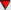 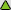 679182ЧМаш.мет.модель 89416 679182 (432шт)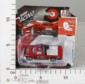 33.60 руб.
Категория*: 4Цена за штукуНП92753-5Набор машинок 1:64 92753-5 (5шт)35.17 руб.
Категория*: 4Цена за штукуНП601Машина металл.спецслужбы+город в асс. 601РТ (432шт)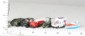 37.09 руб.
Категория*: 4Цена за штукуНП602Машина металл. город в асс. 602РТ (384шт)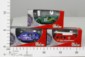 39.44 руб.
Категория*: 4Цена за штуку1130ДМаш. UAZ HUNTER ассорт. 1:60 бл.1130В-RUS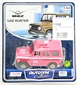 56.58 руб.
Категория*: 3Цена за штуку1639ДМаш.Лада-2108милиция 1:60 1639W-RUS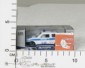 62.07 руб.
Категория*: 3Цена за штуку1727ДМаш.Лада-2110милиция 1:60 1727W-RUS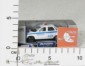 62.07 руб.
Категория*: 3Цена за штуку2110ДМаш.Газельтакси 1:72 2110W-RUS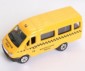 62.07 руб.
Категория*: 3Цена за штуку2143ДМаш. UAZ HUNTER Пожарная охрана 2143-36WD-RUS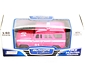 62.07 руб.
Категория*: 3Цена за штуку2153ДМаш. UAZ HUNTER Армейская 1:60 2153-36WD-RUS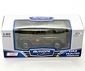 62.07 руб.
Категория*: 3Цена за штуку2245ДМаш. ГАЗ-31105 милиция 1:60 2245W-RUS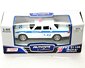 62.07 руб.
Категория*: 3Цена за штуку2280ДМаш. ГАЗ-31105 такси 1:60 2280-36WD-RUS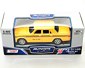 62.07 руб.
Категория*: 3Цена за штуку2469ДМаш. ЧАЙКА служебная 1:72 2469-36WD-RUS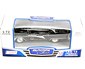 62.07 руб.
Категория*: 3Цена за штуку2563ДМаш. ЧАЙКА свадебная 1:72 2563-36WD-RUS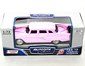 62.07 руб.
Категория*: 3Цена за штуку2587ДМаш. ЧАЙКА такси 1:72 2587W-RUS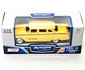 62.07 руб.
Категория*: 3Цена за штуку2354ДМаш.ЛАДА 2106милиция 1:60 2354W-RUS 2354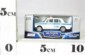 62.07 руб.
Категория*: 3Цена за штуку2420ДМаш.ЛАДА КАЛИНАмилиция 1:60 2420W-RUS 2420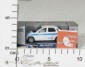 62.07 руб.
Категория*: 3Цена за штуку37044ДМаш.Лада 4*4 милиция 1:60 1533W-RUS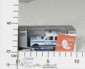 62.07 руб.
Категория*: 3Цена за штуку2129ДМаш. UAZ HUNTERмилиция 1:60 2129W-RUS 2129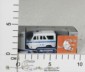 62.07 руб.
Категория*: 3Цена за штуку2114ДМаш. ГАЗЕЛЬ милиция 1:72 2114W-RUS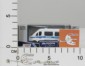 62.07 руб.
Категория*: 3Цена за штуку37046ДМаш. LADA 4x4 спецназ 1:60 1543W-RUS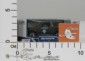 62.07 руб.
Категория*: 3Цена за штуку37043ДМаш. LADA 4x4 скорая помощь 1:60 1532W-RUS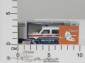 62.07 руб.
Категория*: 3Цена за штуку2340ДМаш. LADA 2106 МЧС 1:60 2340W-RUS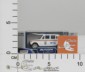 62.07 руб.
Категория*: 3Цена за штуку33846ДМаш.ГАЗ-31105 ассорт.1:60 брелок 1192J-12HC-RUS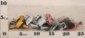 63.59 руб.
Категория*: 3Цена за штуку33845ДМаш.UAZ HUNTER ассорт.1:60 брелок 1131J-12HC-RUS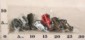 63.59 руб.
Категория*: 3Цена за штуку34334ДМаш.Русская серия-2 ассорт.спец.мод.8929J-12HC-RUS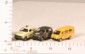 63.59 руб.
Категория*: 3Цена за штукуНП3507DПожарная машинка мультяшка 3507 DKS (144шт)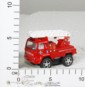 64.29 руб.
Категория*: 4Цена за штукуА29054Инерц.маш.мет.М1:64 35*23*15см 89409 (288шт)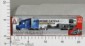 67.13 руб.
Категория*: 4Цена за штуку33848ДМаш.Лада 2106 ассорт.1:60 брелок 1216J-12HC-RUS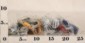 67.56 руб.
Категория*: 3Цена за штуку33849ДМаш.Лада Калина ассорт.1:60 брелок 1224J-12HC-RUS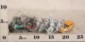 69.45 руб.
Категория*: 3Цена за штукуАртикулТоварФотографияЦена  НП4004DШкольный автобус Мультяшка 4004DKT (144шт)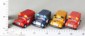 74.16 руб.
Категория*: 4Цена за штукуНП4102DДрим Кар 4102DKS (144шт)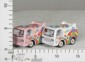 76.40 руб.
Категория*: 4Цена за штукуНП3755DФермерский грузовик 3755DKT (144шт)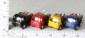 79.54 руб.
Категория*: 4Цена за штукуНП4020DДодж Вайпер мультяшка 4020DKT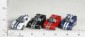 86.72 руб.
Категория*: 4Цена за штукуНП4018DМазда RX-7 мультяшка 4018DKT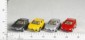 87.15 руб.
Категория*: 4Цена за штукуНП4010-11DМицубиши Lancer Evolution 7 / Тойота Celica 2вида мультяшки 4010-11DKT (144шт)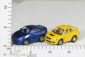 88.14 руб.
Категория*: 4Цена за штукуНП5103DСнегоход турбо 5103DKS (144шт)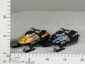 88.50 руб.
Категория*: 4Цена за штукуЮ06977Модель мототехники в асс.06977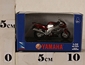 88.66 руб.
Категория*: 3Цена за штукуНП5256DБагги Турбо 5256DKS (144шт)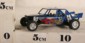 88.93 руб.
Категория*: 4Цена за штукуНП4022DФорд Сандерберд мультяшка 4022DKT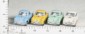 89.15 руб.
Категория*: 4Цена за штукуНП4008-16DМашинки в ассортименте 5 видов 4008-16DKT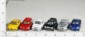 89.31 руб.
Категория*: 4Цена за штукуНП4007DТойота ББ пикап мультяшка 4007DKT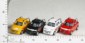 89.55 руб.
Категория*: 4Цена за штукуНП5007DСупер Формула 5007DKT (144шт)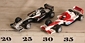 90.16 руб.
Категория*: 4Цена за штукуНП5106DТурбо Багги 5106DKS (96шт)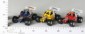 90.74 руб.
Категория*: 4Цена за штуку9872ДМаш.Scania action truck фургон 1:87 60032-00-RUS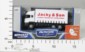 90.97 руб.
Категория*: 3Цена за штукуНП4026DФольцваген Классикал Битл мультяшка 4026DKT (144шт)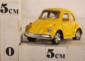 91.10 руб.
Категория*: 4Цена за штукуНП4015DСубару Импреза WRX мультяшка 4015DKT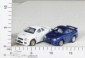 91.41 руб.
Категория*: 4Цена за штукуНП5102DКартинг Турбо Гоу 5102DKS (144шт)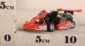 91.55 руб.
Категория*: 4Цена за штукуНП5107DШкольный автобус 5107DKS (144шт)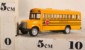 92.11 руб.
Категория*: 4Цена за штукуНП3506DКвадроцикл Смарт АТВ 3506DKS (144шт)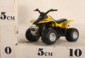 93.50 руб.
Категория*: 4Цена за штуку1509ДМаш FORKLIFT OPTIMA погрузчик 1:24 10562-00-RUS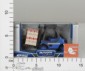 94.17 руб.
Категория*: 3Цена за штукуНП5109DSСкутер Турбо 5109DKS (144шт)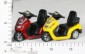 95.74 руб.
Категория*: 4Цена за штукуНП5258DБагги 5258DKS (144шт)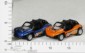 96.34 руб.
Категория*: 4Цена за штукуНП2007Наб.из 3-х машин металл.Военн./Пожарн./Полиция/Турист/Спорт 2007РТ в асс.в/к (144шт)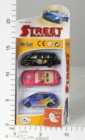 98.43 руб.
Категория*: 4Цена за штуку9782ДМотоDaytona Grand Prix 1:18 10642-06-RUS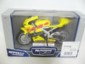 98.99 руб.
Категория*: 3Цена за штуку9798ДМотоMotorsport World асс.1:18 10642-00-RUS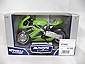 98.99 руб.
Категория*: 3Цена за штуку9779ДМото INTERLAGOS DRAGON TEAM 1:18 10642-03-рус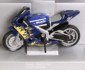 98.99 руб.
Категория*: 3Цена за штуку9780ДМото INDIANAPOLIS SPEED WAY 1:18 10642-04-рус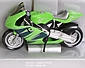 98.99 руб.
Категория*: 3Цена за штуку9786ДМото SILVERSTONE SUPERBIKE 1:18 10642-08-RUS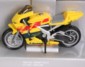 98.99 руб.
Категория*: 3Цена за штуку9788ДМото VIKING SNOWSTORM XZ 1:18 10642-09-рус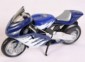 98.99 руб.
Категория*: 3Цена за штукуАртикулТоварФотографияЦена  9795ДМото MONZA FUERO GPX-7 1:18 10642-10-RUS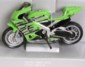 98.99 руб.
Категория*: 3Цена за штуку33877Дмото QUADROBIKE SPORT милиция 1:24 10682-13-RUS 3387798.99 руб.
Категория*: 3Цена за штуку33876ДМото QUADROBIKE SPORT пожарный 1:24 10682-12-RUS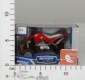 98.99 руб.
Категория*: 3Цена за штукуНП5255DГрузовик Фастфуд 5255DKS (144шт)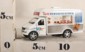 100.99 руб.
Категория*: 4Цена за штукуНП5253DГрузовик с мороженым 5253DKS (144шт)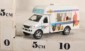 101.26 руб.
Категория*: 4Цена за штукуНП5105DМашина для гольфа 5105DKS (144шт)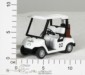 102.93 руб.
Категория*: 4Цена за штукуНП5103WСнегоход турбо в инд.кор. 5103WKS (96шт)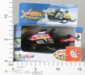 103.54 руб.
Категория*: 4Цена за штукуНП00685DTБМВ Z3 Coupe 1:38 00685DT (144шт)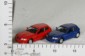 105.18 руб.
Категория*: 4Цена за штукуНП00438DTБМВ М3 Coupe 1:43 00438DT (144шт)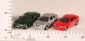 105.26 руб.
Категория*: 4Цена за штукуНП00434DTБМВ Z4 Roadster 1:43 00434DT (144шт)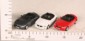 105.26 руб.
Категория*: 4Цена за штукуНП413Наб.Фермер 413РТ (трактор+прицеп большой) 3 вида (48шт)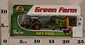 106.40 руб.
Категория*: 4Цена за штукуНП5043DМерседес-Бенц CL500 1:38 5043DKT (144шт)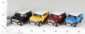 109.04 руб.
Категория*: 4Цена за штукуНП5093DТойота Приус 1:34 5093DKT (144шт)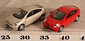 109.98 руб.
Категория*: 4Цена за штуку34254ДМаш. BAVARIA GRAN TURISMO МЧС 1:34/39 34254W-RUS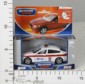 111.87 руб.
Категория*: 3Цена за штуку34252ДМаш. BAVARIA GRAN TURISMO ДПС 1:34/39 34252W-RUS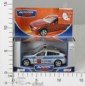 111.87 руб.
Категория*: 3Цена за штуку34253ДМаш. BAVARIA GRAN TURISMO пожарная охрана 1:34/39 34253W-RUS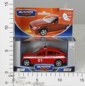 111.87 руб.
Категория*: 3Цена за штуку34251ДМаш. BAVARIA GRAN TURISMO полиция 1:34/39 34251W-RUS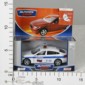 111.87 руб.
Категория*: 3Цена за штукуНП5057DFФольцваген Битл Классикал раскрашенный 5057DFKТ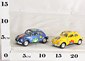 112.66 руб.
Категория*: 4Цена за штукуНП5305DМицубиши Eclipse Spyder 1:36 5305DKT (144шт)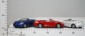 114.53 руб.
Категория*: 4Цена за штукуНП5307DПорше Кайман 1:34 5307DKT (144шт)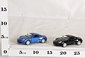 114.96 руб.
Категория*: 4Цена за штукуНП5052DЛансер Эволюшен 7 1:36 5052DKT (144шт)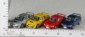 115.06 руб.
Категория*: 4Цена за штукуНП5340DНиссан ГТ-Р Р35 1:36 5340DKТ (144шт)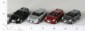 115.20 руб.
Категория*: 4Цена за штукуНП5313DШевролет Бэл Аир 1:40 5313DKT (144шт)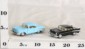 115.31 руб.
Категория*: 4Цена за штукуНП5351DФорд Mustang 1:36 5351DKT (144шт)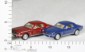 115.55 руб.
Категория*: 4Цена за штукуНП5348DBMW M3 купе 1:36 5348DKT (144шт)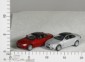 115.55 руб.
Категория*: 4Цена за штукуНП5342АDФорд Полиция crown victoria 1:42 5342АDKТ (144шт)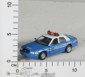 115.55 руб.
Категория*: 4Цена за штукуНП5355DLamborghini Aventador LP700-4 1:38 5355DKT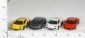 115.62 руб.
Категория*: 4Цена за штукуНП5091DFФорд Мустанг ГТ 1:38 5091DFKT (144шт)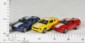 115.98 руб.
Категория*: 4Цена за штукуНП5316DШевролет Корвет 1:34 5316DKT (144шт)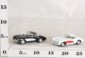 116.03 руб.
Категория*: 4Цена за штукуНП5317DЛамборгини 1:36 5317DKT (144шт)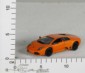 116.06 руб.
Категория*: 4Цена за штукуАртикулТоварФотографияЦена  НП5318DБМВ Z4 Купе 1:32 5318DKT (144шт)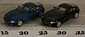 116.26 руб.
Категория*: 4Цена за штукуНП5303DАуди А6 1:38 5303DKT (144шт)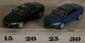 116.26 руб.
Категория*: 4Цена за штукуНП5095DМерседес-Бенц СЛК 1:32 5095DKT (144шт)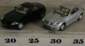 116.26 руб.
Категория*: 4Цена за штукуНП5022DБМВ Z8 1:36 5022DKT (144шт)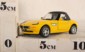 116.26 руб.
Категория*: 4Цена за штукуНП5335DАуди ТТ 1:32 5335DKT (144шт)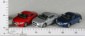 116.26 руб.
Категория*: 4Цена за штукуНП5057DФольцваген Битл Классикал 1:32 5057DKT (144шт)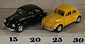 116.32 руб.
Категория*: 4Цена за штукуНП5302DПорше Бокстер С 1:34 5302DKT (144шт)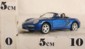 116.46 руб.
Категория*: 4Цена за штукуНП5099DТойота Королла 1:36 5099DKT (144шт)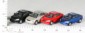 116.50 руб.
Категория*: 4Цена за штукуНП5346DМерседес-Бенц 300SL 1:36 5346DKТ (144шт)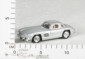 116.70 руб.
Категория*: 4Цена за штукуНП5358DCorvette Sting Ray 1:36 1963 5358DKT (144шт)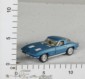 116.77 руб.
Категория*: 4Цена за штукуНП5077DАуди А3 1:32 5077DKT (144шт)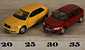 116.94 руб.
Категория*: 4Цена за штукуНП5336DБМВ Х6 1:38 5336DKТ (144шт)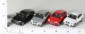 117.01 руб.
Категория*: 4Цена за штукуНП5075DПорше Кайен Турбо 1:38 5075DKT (144шт)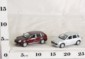 117.04 руб.
Категория*: 4Цена за штукуНП5086DБМВ 1 1:34 5086DKT (144шт)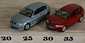 117.04 руб.
Категория*: 4Цена за штукуНП5306DВольво С70 1:36 5306DKT (144шт)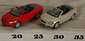 117.12 руб.
Категория*: 4Цена за штукуНП5352DПорше 911 GT3 RS 1:36 5352DKT (288шт)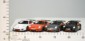 117.18 руб.
Категория*: 4Цена за штукуНП5331DШевролет Nomad 1995 1:40 5331DKT (144шт)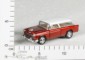 117.28 руб.
Категория*: 4Цена за штукуНП5311DДодж Калибер 1:34 5311DKT (144шт)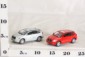 117.30 руб.
Категория*: 4Цена за штукуНП5039DДодж Вайпер 1:36 5039DKT (144шт)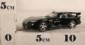 117.31 руб.
Категория*: 4Цена за штукуНП5321DЯгуар ХК купе 1:38 5321DKT (144шт)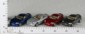 117.46 руб.
Категория*: 4Цена за штукуНП5058DФольцваген Битл Нью Rsi 1:32 5058DKT (144шт)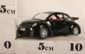 117.65 руб.
Категория*: 4Цена за штукуНП5053DХонда Интегра Тайп Р 1:34 5053DKT (144шт)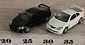 117.81 руб.
Категория*: 4Цена за штукуНП5005DШевроле школьный автобус 1:36 5005DKT (144шт)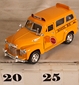 118.00 руб.
Категория*: 4Цена за штукуНП5079DПежо 307 1:32 5079DKT (144шт)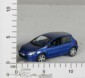 118.11 руб.
Категория*: 4Цена за штукуНП5078DФольцваген Tyaper 1:38 5078DKT (144шт)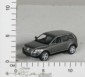 118.11 руб.
Категория*: 4Цена за штукуНП5322DШелби Кобра 427 1:32 1965 5322DKT (144шт)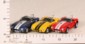 118.21 руб.
Категория*: 4Цена за штукуНП5356DGumpert Apollo Sport 1:36 2010 5356DKT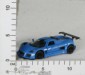 118.24 руб.
Категория*: 4Цена за штукуНП5081DПорше Каppera ГТ 1:36 5081DKT (144шт)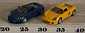 118.27 руб.
Категория*: 4Цена за штукуНП5066DТойота Альпард 1:38 5066DKT (144шт)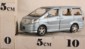 118.27 руб.
Категория*: 4Цена за штукуНП5349DМерседес-Бенц SLS AMG 1:36 5349DKT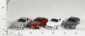 118.27 руб.
Категория*: 4Цена за штукуАртикулТоварФотографияЦена  НП5315DАуди Эр8 1:36 5315DKT (144шт)118.32 руб.
Категория*: 4Цена за штукуНП5312DРэндж Ровер 1:38 5312DKT (144шт)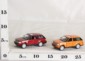 118.46 руб.
Категория*: 4Цена за штукуНП5018DДодж Рам 1:44 5018DKT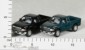 118.46 руб.
Категория*: 4Цена за штукуНП5092DФорд ГТ 2006 1:36 5092DKT (144шт)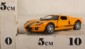 118.50 руб.
Категория*: 4Цена за штукуНП5342DФорд Полиция 1:42 5342DKТ (144шт)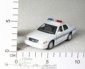 118.51 руб.
Категория*: 4Цена за штукуНП5069DБМВ 34 1:32 5069DKT (144шт)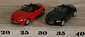 118.54 руб.
Категория*: 4Цена за штукуНП5319DФорд Сандерберд 1:36 1955 5319DKT (144шт)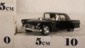 118.54 руб.
Категория*: 4Цена за штукуНП5038DТойота Селика 1:34 5038DKT (144шт)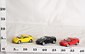 118.67 руб.
Категория*: 4Цена за штукуНП5331DFШевролет Nomad hardtop 1995 1:40 5331DFKT (144шт)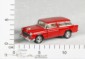 118.70 руб.
Категория*: 4Цена за штукуНП5317DPЛамборгини Полиция 1:36 5317DРKT (144шт)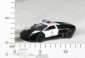 118.75 руб.
Категория*: 4Цена за штукуНП5323DШевролет Бэл Аир Полиция 1:40 5323DKT (144шт)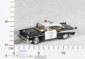 118.85 руб.
Категория*: 4Цена за штукуНП5360DChevrolet Bel Air такси 1:40 1957 5360DKT (144шт)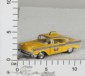 118.85 руб.
Категория*: 4Цена за штукуНП5039DFДодж Вайпер раскрашенный 1:36 5039DFKT (144шт)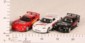 118.90 руб.
Категория*: 4Цена за штукуНП5327DФорд полиция 5327DKТ (144шт)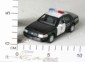 119.28 руб.
Категория*: 4Цена за штукуНП5328DСубару Импреза ВРЦ 2007 1:36 5328DKT (144шт)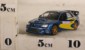 119.30 руб.
Категория*: 4Цена за штукуНП5310DШелби ГТ500 2007 1:38 5310DKT (144шт)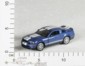 119.33 руб.
Категория*: 4Цена за штукуНП5057DPФольцваген Битл Классикал Полиция 1:32 5057DPKT (144шт)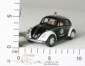 119.36 руб.
Категория*: 4Цена за штукуНП4004DВШкольный автобус Мультяшка бигвил 4004DВKT (144шт)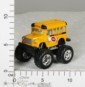 119.44 руб.
Категория*: 4Цена за штукуНП5048DМицубиши Лансер Эволюшн 1:36 7 ВРЦ 5048DKT (144шт)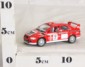 119.60 руб.
Категория*: 4Цена за штукуНП5098DЛамборгини Галлардо 1:32 5098DKT (144шт)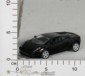 119.68 руб.
Категория*: 4Цена за штукуНП5085DАльфа 147 ГТА 1:32 5085DKT (144шт)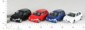 119.87 руб.
Категория*: 4Цена за штукуНП5350DАуди А1 1:32 5350DKT (288шт)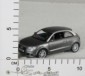 120.21 руб.
Категория*: 4Цена за штукуНП5016DАуди ТТ 1:32 5016DKT (144шт)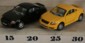 120.45 руб.
Категория*: 4Цена за штукуНП5097DХаммер Н2 1:40 5097DKT (144шт)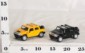 120.74 руб.
Категория*: 4Цена за штукуНП5343DТойота FJ CRUISER 1:36 5343DKТ (144шт)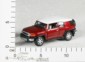 120.83 руб.
Категория*: 4Цена за штукуНП5040DЛексус RX300 1:36 5040DKT (144шт)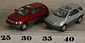 121.33 руб.
Категория*: 4Цена за штукуНП5332DФорд купе 1:34 5332DKT (144шт)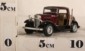 121.49 руб.
Категория*: 4Цена за штукуНП5091DPФорд Мустанг ГТ полиция 1:38 5091DPKT (144шт)121.78 руб.
Категория*: 4Цена за штукуНП5020DБМВ Икс5 1:36 5020DKT (144шт)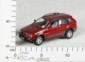 121.79 руб.
Категория*: 4Цена за штукуНП5028DФольцваген Битл Нью 1:32 5028DKT (144шт)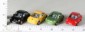 122.14 руб.
Категория*: 4Цена за штукуАртикулТоварФотографияЦена  НП5006DШевроле Субурбан 1:36 5006DKT (144шт)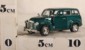 122.35 руб.
Категория*: 4Цена за штукуНП5072DСтрит Файтер 6 машинок 1:32-1:36 в ассорт.5072DKT (144шт)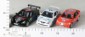 122.45 руб.
Категория*: 4Цена за штукуНП5330DШеви Степсайд Пикап 1995 1:32 5330DKT (144шт)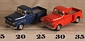 122.58 руб.
Категория*: 4Цена за штукуНП5345DФиат 500 1:28 5345DKТ (144шт)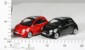 122.98 руб.
Категория*: 4Цена за штукуНП5028DSФольцваген Битл Нью с серфингом 1:32 5028DSKT122.98 руб.
Категория*: 4Цена за штуку9873ДМаш.Scania trailer автопоезд 60042-00-RUS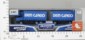 123.15 руб.
Категория*: 3Цена за штукуНП5011DТойота РАВ4 (концепт) 1:32 5011DKT (144шт)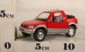 123.33 руб.
Категория*: 4Цена за штукуНП5028DRФольцваген Битл Нью футбольный 1:32 5028DRKT (144шт)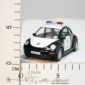 123.57 руб.
Категория*: 4Цена за штукуНП5041DТойота РАВ4 1:32 5041DKT (144шт)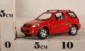 123.94 руб.
Категория*: 4Цена за штукуНП5004DФиат 500 1:24 5004DKT (144шт)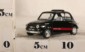 125.07 руб.
Категория*: 4Цена за штукуНП5337DSХаммер H2 серфинг 1:40 2008 5337DSKT (144шт)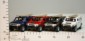 125.09 руб.
Категория*: 4Цена за штукуНП5337DХаммер Н2 1:40 2008 5337DKT (144шт)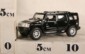 125.14 руб.
Категория*: 4Цена за штукуНП5062DФольцваген Битл Нью раскрашенные 1:32 5062DKT (144шт)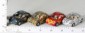 125.36 руб.
Категория*: 4Цена за штукуНП5097DPХаммер Н2 Полиция 5097DРKT (144шт)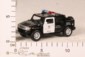 125.41 руб.
Категория*: 4Цена за штуку33883ДМаш.USA ALLROAD 4WD армейская 1:34/39 33883W-RUS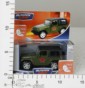 125.60 руб.
Категория*: 3Цена за штуку33851ДМаш.GERMANY ALLROAD милиция 1:34/39 33851W-RUS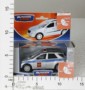 125.60 руб.
Категория*: 3Цена за штуку33856ДМаш.GERMANY ALLROAD гражданская 1:34/39 33850W-RUS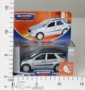 125.60 руб.
Категория*: 3Цена за штуку33853ДМаш.GERMANY ALLROAD МЧС 1:34/39 33853W-RUS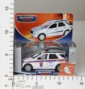 125.60 руб.
Категория*: 3Цена за штуку33854ДМаш.GERMANY ALLROAD ФСБ 1:34/39 33854W-RUS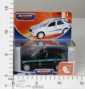 125.60 руб.
Категория*: 3Цена за штуку33871ДМаш.GERMANY PANEL VAN милиция 1:34/39 33871W-RUS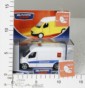 125.60 руб.
Категория*: 3Цена за штуку33872ДМаш.GERMANY PANEL VAN пожарная охрана 1:34/39 33872W-RUS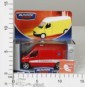 125.60 руб.
Категория*: 3Цена за штуку33874ДМаш.GERMANY PANEL VAN прокуратура 1:34/39 33874W-RUS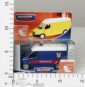 125.60 руб.
Категория*: 3Цена за штуку33873ДМаш.GERMANY PANEL VAN реанимация 1:34/39 33873W-RUS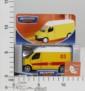 125.60 руб.
Категория*: 3Цена за штуку33863ДМаш.ITALY COMPACT ELEGANT сердечки 1:34/39 33863W-RUS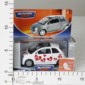 125.60 руб.
Категория*: 3Цена за штуку33861ДМаш.ITALY COMPACT ELEGANT спорт 1:34/39 33861W-RUS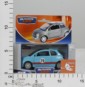 125.60 руб.
Категория*: 3Цена за штуку33862ДМаш.ITALY COMPACT ELEGANT такси женское 1:34/39 33862W-RUS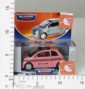 125.60 руб.
Категория*: 3Цена за штуку33880ДМаш.USA ALLROAD 4WD гражданская 1:34/39 33880W-RUS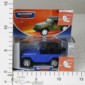 125.60 руб.
Категория*: 3Цена за штуку33881ДМаш.USA ALLROAD 4WD милиция 1:34/39 33881W-RUS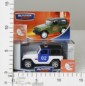 125.60 руб.
Категория*: 3Цена за штуку33882ДМаш.USA ALLROAD 4WD техпомощь 1:34/39 33882W-RUS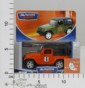 125.60 руб.
Категория*: 3Цена за штуку34250ДМаш. BAVARIA GRAN TURISMO гражданская 1:34/39 34250W-RUS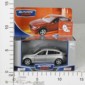 125.60 руб.
Категория*: 3Цена за штукуАртикулТоварФотографияЦена  НП5028DPФольцваген Битл Нью полиция 1:32 5028DРKT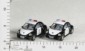 125.89 руб.
Категория*: 4Цена за штукуНП5097DSХаммер Н2 Серфинг 1:40 5097DSKT (144шт)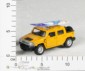 126.43 руб.
Категория*: 4Цена за штукуНП5060DФольцваген Классикал Автобус 1:32 5060DKT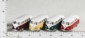 127.60 руб.
Категория*: 4Цена за штуку1817ДМаш.SUZUKI SWIFT 1:43 DP4704W-RUS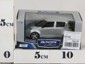 132.27 руб.
Категория*: 3Цена за штуку37029ДМаш.Лада 4*4 Пожарная охрана 1:34/39 6180W-RUS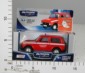 132.31 руб.
Категория*: 3Цена за штукуНП5033DШевроле 1:38 1953 3100 5033DKT (144шт)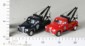 134.37 руб.
Категория*: 4Цена за штукуНП5008-10WГоночная машинка Мультяшка в инд.кор. 5008-10WKT (144шт)137.42 руб.
Категория*: 4Цена за штукуНП5057WFФольцваген Битл Классика раскрашенный в инд.кор.5057WFKT (96шт)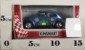 138.38 руб.
Категория*: 4Цена за штуку11492ДМаш.ЛАДА КАЛИНА Пожарная охрана 1:34/39 11492W-RUS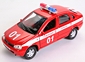 138.54 руб.
Категория*: 3Цена за штуку34101ДМаш.ГАЗ-21 ВОЛГА двухцветная 1:43 34101W-RUS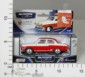 138.54 руб.
Категория*: 3Цена за штуку34106ДМаш.ГАЗ-21 ВОЛГА медслужба 1:43 34106W-RUS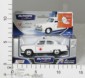 138.54 руб.
Категория*: 3Цена за штуку34104ДМаш.ГАЗ-21 ВОЛГА советская милиция 1:43 34104W-RUS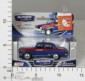 138.54 руб.
Категория*: 3Цена за штукуЮ67003Модель мотоцикла 1:18 Yamaha YZF-R6 67003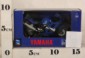 140.04 руб.
Категория*: 3Цена за штукуНП5108DШкольный автобус бигфут 5108DKS (96шт)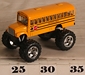 140.37 руб.
Категория*: 4Цена за штуку10162ДМаш.ГАЗ-31105 Свадебная 1:43 10162W-RUS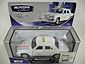 140.39 руб.
Категория*: 3Цена за штуку11479ДМаш.ЛАДА 2108 Долматин 1:34/39 11479W RUS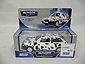 140.39 руб.
Категория*: 3Цена за штуку11483ДМаш.ЛАДА 2110 Сердечки 1:34/39 11483W-RUS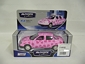 140.39 руб.
Категория*: 3Цена за штуку3307ДМаш.Лада 2108 Скорая Помощь 1:34/39 3307W-RUS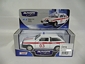 140.39 руб.
Категория*: 3Цена за штуку3311ДМаш.Лада 2108 Такси 1:34/39 3311W-RUS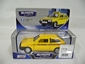 140.39 руб.
Категория*: 3Цена за штуку3896ДМаш.ГАЗ-31105 Милиция 1:43 3896W-RUS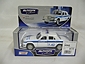 140.39 руб.
Категория*: 3Цена за штуку4066ДМаш.ГАЗ-31105 Скорая помощь 1:43 4066W-RUS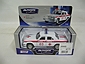 140.39 руб.
Категория*: 3Цена за штуку4220ДМаш.ГАЗ-31105 Такси 1:43 4220W-RUS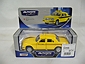 140.39 руб.
Категория*: 3Цена за штуку4303ДМаш.ГАЗ-31105МЧС 1:43 4303W-RUS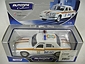 140.39 руб.
Категория*: 3Цена за штуку7861ДМаш.ЛАДА 2110 Гражданская 1:34/39 7861W-RUS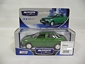 140.39 руб.
Категория*: 3Цена за штуку7862ДМаш.ЛАДА 2110 Милиция 1:34/39 7862W-RUS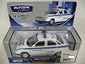 140.39 руб.
Категория*: 3Цена за штуку7863ДМаш.Лада 2110 Скорая помощь 1:34/7863W-RUS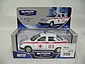 140.39 руб.
Категория*: 3Цена за штуку7864ДМаш.Лада 2110 Такси 1:34/39 7864W-RUS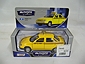 140.39 руб.
Категория*: 3Цена за штуку7868ДМаш.Лада 2110 Супер ралли-2 1:34/39/7868W-RUS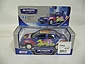 140.39 руб.
Категория*: 3Цена за штуку7867ДМаш.Лада 2110 Супер ралли-1 1:34/39 7867W-RUS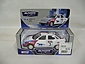 140.39 руб.
Категория*: 3Цена за штуку4307ДМаш.ГАЗ-31105 Гражданская 1:43 4307W-RUS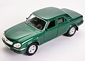 140.39 руб.
Категория*: 3Цена за штукуАртикулТоварФотографияЦена  11480ДМаш.ЛАДА 2108 Пицца 1:34/39 11480W RUS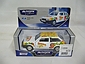 140.39 руб.
Категория*: 3Цена за штуку3305ДМаш.ЛАДА 2108 Гражданская 4цв. 1:34 3305W-RUS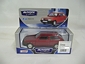 140.39 руб.
Категория*: 3Цена за штуку3306ДМаш.Лада 2108 Милиция 1:34/39 3306W-RUS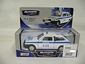 140.39 руб.
Категория*: 3Цена за штуку3308ДМаш.Лада 2108 Пожарная 1:34/3308W-RUS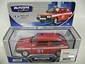 140.39 руб.
Категория*: 3Цена за штуку37026ДМаш.Лада 4*4 Милиция 1:34/39 6177W-RUS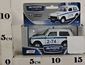 140.39 руб.
Категория*: 3Цена за штуку37033ДМаш.Лада 4*4 Служба спасения 1:34/39 6204W-RUS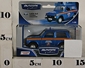 140.39 руб.
Категория*: 3Цена за штуку37027ДМаш.Лада 4*4 Скорая помощь 1:34/39 6178W-RUS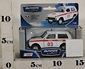 140.39 руб.
Категория*: 3Цена за штуку37034ДМаш.Лада 4*4 Гражданская 1:34/39 6205W-RUS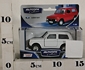 140.39 руб.
Категория*: 3Цена за штуку37025ДМаш.Лада 4*4 Техпомощь 1:34/39 3300W-RUS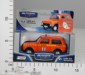 140.39 руб.
Категория*: 3Цена за штуку37028ДМаш.Лада 4*4 Инкассация 1:34/39 6179W-RUS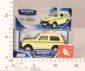 140.39 руб.
Категория*: 3Цена за штуку33903ДМаш.ГАЗ-31105 армейская 1:43 33903W-RUS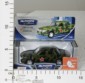 140.39 руб.
Категория*: 3Цена за штуку33910ДМаш.Лада 2110 Россия,1:34/39 33910W-RUS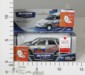 140.39 руб.
Категория*: 3Цена за штуку33898ДМаш.Лада 4*4 армейская 1:34/39 33898W-RUS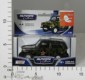 140.39 руб.
Категория*: 3Цена за штуку33902ДМаш.ГАЗ-31105 охрана (МВД) 1:43 33902W-RUS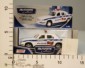 140.39 руб.
Категория*: 3Цена за штуку33908ДМаш.Лада 2110 охрана (МВД),1:34/39 33908W-RUS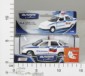 140.39 руб.
Категория*: 3Цена за штуку33899ДМаш.Лада 4*4 трофи-рейд 1:34/39 33899W-RUS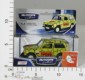 140.39 руб.
Категория*: 3Цена за штуку33897ДМаш.Лада 4*4 ОМОН 1:34/39 33897W-RUS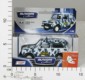 140.39 руб.
Категория*: 3Цена за штуку33900ДМаш.ГАЗ-31105 ФСБ 1:43 33900W-RUS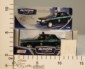 140.39 руб.
Категория*: 3Цена за штуку33904ДМаш.ГАЗ-31105 русские узоры 1:43 33904W-RUS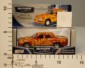 140.39 руб.
Категория*: 3Цена за штуку33901ДМаш.ГАЗ-31105 спорт 1:43 33901W-RUS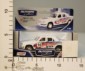 140.39 руб.
Категория*: 3Цена за штуку33896ДМаш.Лада 4*4 Пограничная служба 1:34/39 33896W-RUS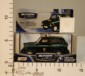 140.39 руб.
Категория*: 3Цена за штуку4202ДМаш.ГАЗ-31105 Пожарная 1:43 4202W-RUS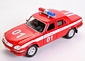 140.59 руб.
Категория*: 3Цена за штукуНП2034Трейлеры с прицепом+2 машинки (8 видов) 2034/5/6/7РТ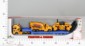 141.78 руб.
Категория*: 4Цена за штукуНП5329WМицубиши Лансер Эволюшен 1:36 в инд.кор.5329WKT (96шт)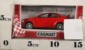 141.79 руб.
Категория*: 4Цена за штукуНП5047WАуди А2 в инд.кор.1:30 5047WKT (48шт)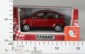 141.79 руб.
Категория*: 4Цена за штукуНП5071WМазда Эрикс8 1:36 5071WKT в инд.кор. (96шт)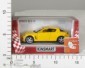 141.79 руб.
Категория*: 4Цена за штукуНП5016WАуди ТТ 1:32 в инд.кор. 5016WKT (96шт)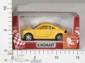 141.79 руб.
Категория*: 4Цена за штукуНП5053WХонда Интегра Тайп Р 1:34 в инд.кор.5053WKT (144шт)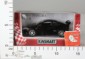 141.87 руб.
Категория*: 4Цена за штукуНП5330WШеви Степсайд Пикап 1995 1:32 в инд.кор. 5330WKT (96шт)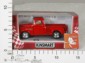 143.26 руб.
Категория*: 4Цена за штукуНП5339WКадиллак 62 купе 1953 1:43 в инд.кор. 5339WKT (96шт)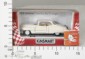 143.26 руб.
Категория*: 4Цена за штукуАртикулТоварФотографияЦена  НП5091WФорд Мустанг ГТ 1:38 в инд.уп. 5091WKT (96шт)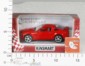 144.72 руб.
Категория*: 4Цена за штукуНП5345WФиат 500 1:28 в инд.кор.5345WKТ (96шт)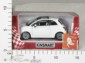 144.72 руб.
Категория*: 4Цена за штукуНП5020WБМВ Икс5 1:36 в инд.кор. 5020WKT (96шт)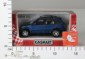 145.25 руб.
Категория*: 4Цена за штукуНП5335WАуди ТТ 2008 в инд.кор.1:32 5335WKT (96шт)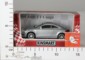 145.25 руб.
Категория*: 4Цена за штукуНП5040WЛексус RX300 1:36 в инд. кор.5040WKT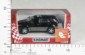 145.25 руб.
Категория*: 4Цена за штукуНП5320WШевролет Корвет Z06 в инд. кор. 1:36 5320WKT (96шт)145.25 руб.
Категория*: 4Цена за штукуНП5075WПорше Кайен Турбо 1:38 в инд.кор.5075WKT (96шт)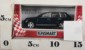 145.60 руб.
Категория*: 4Цена за штукуНП5315WАуди Эр8 1:36 в инд.кор.5315WKT (96шт)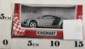 145.97 руб.
Категория*: 4Цена за штукуНП5022WБМВ Z8 1:36 в инд.кор. 5022WKT (96шт)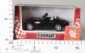 145.97 руб.
Категория*: 4Цена за штукуНП5061WНиссан 350Z 1:34 в инд.кор. 5061WKT (96шт)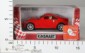 145.97 руб.
Категория*: 4Цена за штукуНП5038WТойота Селика в инд. кор. 1:34 5038WKT (96шт)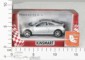 145.97 руб.
Категория*: 4Цена за штукуНП5011WТойота РАВ4 (концепт) 1:32 5011WKT в инд.кор. (96шт)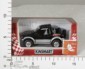 145.97 руб.
Категория*: 4Цена за штукуНП5348WBMW M3 купе 1:36 инд.уп. 5348WKT (96шт)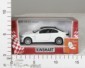 145.97 руб.
Категория*: 4Цена за штукуНП5332WФорд купе 1932 1:34 в инд.кор.5332WKT (96шт)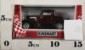 146.19 руб.
Категория*: 4Цена за штукуНП5310WШелби ГТ500 2007 1:38 в инд.кор.5310WKT (96шт)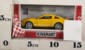 146.19 руб.
Категория*: 4Цена за штукуНП5097WХаммер Н2 1:40 в инд.кор.5097WKT (96шт)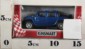 146.77 руб.
Категория*: 4Цена за штукуНП5360WChevrolet Bel Air такси в инд.кор. 1957 1:40 5360WKT (96шт)146.77 руб.
Категория*: 4Цена за штукуНП5358WCorvette Sting Ray 1963 1:36 в инд.кор. 5358WKT146.77 руб.
Категория*: 4Цена за штукуНП5307WПорше Кайман 1:34 в инд.кор.5307WKT (96шт)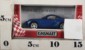 147.14 руб.
Категория*: 4Цена за штуку11471ДМаш.ЧАЙКА Скорая помощь 1:43 11471W-RUS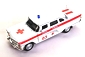 147.22 руб.
Категория*: 3Цена за штуку2685ДМаш.Лада 111 МЧС 1:34/39 2685W-RUS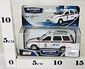 147.22 руб.
Категория*: 3Цена за штуку30087ДМаш.Лада 115 МЧС 1:34/39 30087W-RUS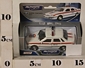 147.22 руб.
Категория*: 3Цена за штуку30186ДМаш.UAZ PATRIOT Прокуратура 1:43 30186W-RUS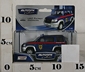 147.22 руб.
Категория*: 3Цена за штуку32680ДМаш.Лада 2104 Техпомощь 1:34/39 32680W-RUS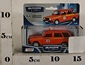 147.22 руб.
Категория*: 3Цена за штукуНП5322WШелби Кобра 427 1:32 1965 в инд.кор.5322WKT (96шт)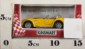 147.49 руб.
Категория*: 4Цена за штукуНП5072WСтрит Файтер 6 машинок 1:32-1:36 в ассорт.5072WKT (96шт)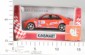 147.49 руб.
Категория*: 4Цена за штукуНП5060WFФольцваген Классикал Автобус раскрашенный в инд.кор.1:32 5060WFKT (96шт)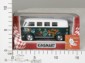 147.49 руб.
Категория*: 4Цена за штукуНП5356WGumpert Apollo Sport 2010 1:36 в инд.кор. 5356WKT147.49 руб.
Категория*: 4Цена за штуку11460ДМаш.ЛАДА 2106 Гражданская 4цв. 1:34 11460W-RUS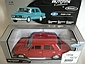 147.78 руб.
Категория*: 3Цена за штуку11461ДМаш.ЛАДА 2106 Скорая помощь 1:34/39 11461W-RUS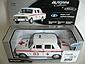 147.78 руб.
Категория*: 3Цена за штукуАртикулТоварФотографияЦена  11463ДМаш.Лада 2106 Аэропорт 1:34/39 11463W-RUS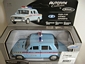 147.78 руб.
Категория*: 3Цена за штуку11464ДМаш.ЛАДА 2106 Пожарная охрана 1:34/39 11464W-RUS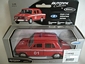 147.78 руб.
Категория*: 3Цена за штуку11465ДМаш.ЛАДА 2106 Милиция 1:34/39 11465W-RUS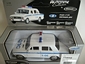 147.78 руб.
Категория*: 3Цена за штуку11466ДМаш.ЛАДА 2106 Советская милиция 1:34/39 11466W-RUS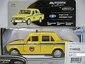 147.78 руб.
Категория*: 3Цена за штуку11469ДМаш.Лада 2106 Такси 1:34/39 11469W-RUS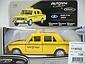 147.78 руб.
Категория*: 3Цена за штуку11472ДМаш.ЧАЙКА двухцвет. (2вар.) 1:43 11472W-RUS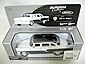 147.78 руб.
Категория*: 3Цена за штуку11489ДМаш.ЛАДА КАЛИНА Гражданская 4цв.1:34/39 11489W-RUS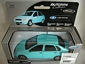 147.78 руб.
Категория*: 3Цена за штуку11496ДМаш.ЛАДА КАЛИНА Милиция 1:34/39 11496W-RUS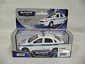 147.78 руб.
Категория*: 3Цена за штуку11497ДМаш.ЛАДА КАЛИНА Такси 1:34/39 11497W-RUS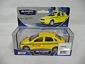 147.78 руб.
Категория*: 3Цена за штуку11498ДМаш.ЛАДА КАЛИНА Спорт 1:34/39 11498W-RUS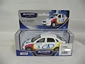 147.78 руб.
Категория*: 3Цена за штуку11490ДМаш.ЛАДА КАЛИНА Автошкола 1:34/39 11490W-RUS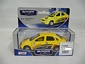 147.78 руб.
Категория*: 3Цена за штуку11468ДМаш.Лада 2106 МЧС 1:34/39 11468W-RUS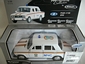 147.78 руб.
Категория*: 3Цена за штуку11470ДМаш.ЧАЙКА Гражданская 1:43 11470W-RUS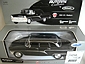 147.78 руб.
Категория*: 3Цена за штуку11473ДМаш.ЧАЙКА Пожарная 1:43 11473W-RUS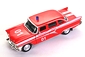 147.78 руб.
Категория*: 3Цена за штуку11474ДМаш.ЧАЙКА КГБ 1:43 11474W-RUS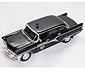 147.78 руб.
Категория*: 3Цена за штуку11476ДМаш.ЧАЙКА Советская Милиция 1:43 11476W-RUS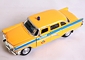 147.78 руб.
Категория*: 3Цена за штуку11478ДМаш.ЧАЙКА Такси 1:43 11478W-RUS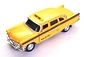 147.78 руб.
Категория*: 3Цена за штуку11462ДМаш.ЛАДА 2106 Автошкола 1:34/39 11462W-RUS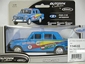 147.78 руб.
Категория*: 3Цена за штуку11475ДМаш.Чайка Служебная 1:43 11475W-RUS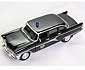 147.78 руб.
Категория*: 3Цена за штуку11477ДМаш.Чайка Свадебная 1:43 11477W-RUS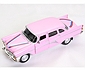 147.78 руб.
Категория*: 3Цена за штуку2601ДМаш.Лада 111 Гражданская 1:34/39 2601W-RUS 2601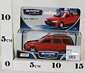 147.78 руб.
Категория*: 3Цена за штуку2641ДМаш.Лада 111 Милиция 1:34/39 2641W-RUS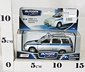 147.78 руб.
Категория*: 3Цена за штуку2737ДМаш.Лада 111 Спорт 1:34/39 2737W-RUS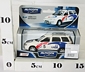 147.78 руб.
Категория*: 3Цена за штуку30065ДМаш.UAZ 39625 Советская милиция 1:43 30065W-RUS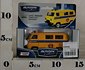 147.78 руб.
Категория*: 3Цена за штуку30064ДМаш.UAZ 39625 Милиция 1:43 30064W-RUS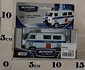 147.78 руб.
Категория*: 3Цена за штуку30063ДМаш.UAZ 39625 Гражданская 1:43 30063W-RUS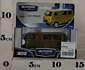 147.78 руб.
Категория*: 3Цена за штуку30067ДМаш.UAZ 39625 Пожарная охрана 1:43 30067W-RUS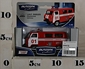 147.78 руб.
Категория*: 3Цена за штуку30068ДМаш.UAZ 39625 Скорая помощь 1:43 30068W-RUS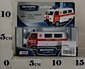 147.78 руб.
Категория*: 3Цена за штуку30069ДМаш.UAZ 39625 МЧС 1:43 30069W-RUS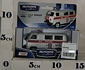 147.78 руб.
Категория*: 3Цена за штуку30070ДМаш.UAZ 39625 Аварийная служба 1:43 30070W-RUS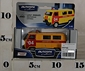 147.78 руб.
Категория*: 3Цена за штукуАртикулТоварФотографияЦена  30071ДМаш.UAZ 39625 Инкассация 1:43 30071W-RUS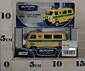 147.78 руб.
Категория*: 3Цена за штуку30072ДМаш.UAZ 39625 ВАИ 1:43 30072W-RUS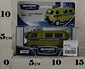 147.78 руб.
Категория*: 3Цена за штуку30073ДМаш.UAZ 39625 Армейская 1:43 30073W-RUS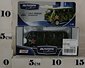 147.78 руб.
Категория*: 3Цена за штуку30075ДМаш.UAZ 39625 Спорт 1:43 30075W-RUS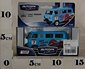 147.78 руб.
Категория*: 3Цена за штуку30076ДМаш.UAZ 39625 Дорожная служба 1:43 30076W-RUS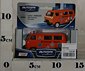 147.78 руб.
Категория*: 3Цена за штуку30077ДМаш.UAZ 39625 Бабочки 1:43 30077W-RUS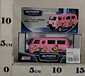 147.78 руб.
Категория*: 3Цена за штуку30088ДМаш.Лада 115 Такси 1:34/39 30088W-RUS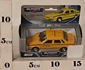 147.78 руб.
Категория*: 3Цена за штуку30084ДМаш.Лада 115 Прокуратура 1:34/39 30084W-RUS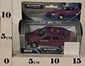 147.78 руб.
Категория*: 3Цена за штуку30086ДМаш.Лада 115 Пожарная охрана 1:34/39 30086W-RUS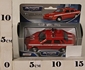 147.78 руб.
Категория*: 3Цена за штуку30081ДМаш.Лада 115 Гражданская 1:34/39 30081W-RUS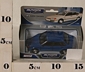 147.78 руб.
Категория*: 3Цена за штуку30082ДМаш.Лада 115 ДПС 1:34/39 30082W-RUS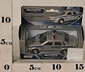 147.78 руб.
Категория*: 3Цена за штуку30083ДМаш.Лада 115 Милиция 1:34/39 30083W-RUS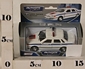 147.78 руб.
Категория*: 3Цена за штуку30090ДМаш.Лада 115 Цветы 1:34/39 30090W-RUS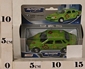 147.78 руб.
Категория*: 3Цена за штуку30089ДМаш.Лада 115 Спорт 1:34/39 30089W-RUS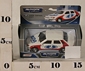 147.78 руб.
Категория*: 3Цена за штуку30183ДМаш.UAZ PATRIOT Милиция 1:43 30183W-RUS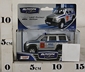 147.78 руб.
Категория*: 3Цена за штуку30184ДМаш.UAZ PATRIOT Пожарная охрана 1:43 30184W-RUS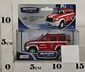 147.78 руб.
Категория*: 3Цена за штуку30187ДМаш.UAZ PATRIOT ФСБ России 1:43 30187W-RUS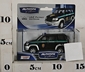 147.78 руб.
Категория*: 3Цена за штуку30182ДМаш.UAZ PATRIOT Гражданская 1:43 30182W-RUS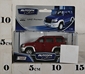 147.78 руб.
Категория*: 3Цена за штуку30185ДМаш.UAZ PATRIOT МЧС 1:43 30185W-RUS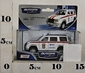 147.78 руб.
Категория*: 3Цена за штуку30189ДМаш.UAZ PATRIOT VIP Такси 1:43 30189W-RUS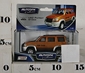 147.78 руб.
Категория*: 3Цена за штуку30190ДМаш.UAZ PATRIOT Россия 1:43 30190W-RUS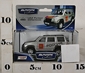 147.78 руб.
Категория*: 3Цена за штуку30191ДМаш.UAZ PATRIOT Спорт 1:43 30191W-RUS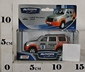 147.78 руб.
Категория*: 3Цена за штуку32677ДМаш.Лада 2104 Пожарная охрана 1:34/39 32677W-RUS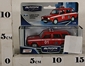 147.78 руб.
Категория*: 3Цена за штуку32679ДМаш.Лада 2104 Таможенная служба 1:34/39 32679W-RUS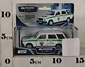 147.78 руб.
Категория*: 3Цена за штуку32681ДМаш.Лада 2104 Такси 1:34/39 32681W-RUS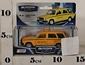 147.78 руб.
Категория*: 3Цена за штуку32682ДМаш.Лада 2104 Спорт 1:34/39 32682W-RUS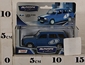 147.78 руб.
Категория*: 3Цена за штуку32674ДМаш.Лада 2104 Гражданская 1:34/39 32674W-RUS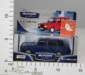 147.78 руб.
Категория*: 3Цена за штуку34331ДМаш.Uaz Patriot Омон 1:43 34331W-RUS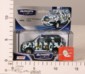 147.78 руб.
Категория*: 3Цена за штуку34332ДМаш.Uaz Patriot Пламя 1:43 34332W-RUS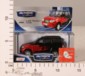 147.78 руб.
Категория*: 3Цена за штуку34241ДМаш.ЛАДА КАЛИНА Пламя 1:34/39 34241W-RUS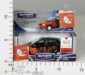 147.78 руб.
Категория*: 3Цена за штукуАртикулТоварФотографияЦена  34240ДМаш.ЛАДА КАЛИНА Судебные приставы 1:34/39 34240W-RUS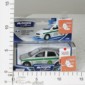 147.78 руб.
Категория*: 3Цена за штуку33906ДМаш.Лада 2106 тюнинговая версия 1:34/39 33906W-RUS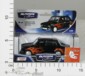 147.78 руб.
Категория*: 3Цена за штуку33905ДМаш.Лада 2106 Спорт 1:34/39 33905W-RUS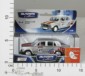 147.78 руб.
Категория*: 3Цена за штуку34100ДМаш.ГАЗ-21 ВОЛГА гражданская 1:43 34100W-RUS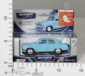 147.78 руб.
Категория*: 3Цена за штуку34107ДМаш.ГАЗ-21 ВОЛГА желтое такси 1:43 34107W-RUS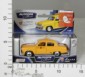 147.78 руб.
Категория*: 3Цена за штуку34105ДМаш.ГАЗ-21 ВОЛГА пожарная 1:43 34105W-RUS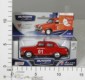 147.78 руб.
Категория*: 3Цена за штуку34109ДМаш.ГАЗ-21 ВОЛГА ралли 1964 год 1:43 34109W-RUS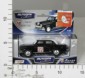 147.78 руб.
Категория*: 3Цена за штуку34110ДМаш.ГАЗ-21 ВОЛГА спасибо за победу 1:43 34110W-RUS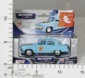 147.78 руб.
Категория*: 3Цена за штуку34108ДМаш.ГАЗ-21 ВОЛГА такси на Дубровку 1:43 34108W-RUS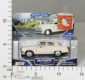 147.78 руб.
Категория*: 3Цена за штуку34111ДМаш.ГАЗ-21 ВОЛГА тюнинговая версия 1:43 34111W-RUS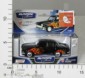 147.78 руб.
Категория*: 3Цена за штукуНП5312WРэндж Ровер 1:38 в инд.кор.5312WKT (96шт)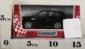 148.30 руб.
Категория*: 4Цена за штукуНП5078WФольцваген Tyaper 1:38 в инд.кор.5078WKT (96шт)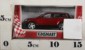 148.30 руб.
Категория*: 4Цена за штукуНП5048WМицубиши Лансер Эволюшн 7 ВРЦ в инд.кор.5048WKT (96шт)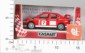 148.30 руб.
Категория*: 4Цена за штукуНП5039WДодж Вайпер 1:36 в инд.кор.5039WKT (96шт)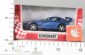 148.30 руб.
Категория*: 4Цена за штукуНП5018РWДодж Рам Полиция 1:44 в инд.кор. 5018РWKT (96шт)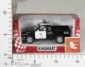 149.01 руб.
Категория*: 4Цена за штукуНП5351WФорд Mustang 1:36 в инд.уп. 5351WKT (96шт)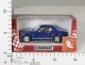 149.01 руб.
Категория*: 4Цена за штукуНП5362WLotus Exige R-GT в инд.кор. 2012 5362WKT (96шт)149.07 руб.
Категория*: 4Цена за штукуНП5098WЛамборгини Галлардо 1:32 в инд.кор.5098WKT (96шт)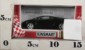 149.79 руб.
Категория*: 4Цена за штукуНП5328WСубару Импреза ВРЦ 2007 1:36 в инд.кор.5328WKT (96шт)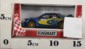 149.86 руб.
Категория*: 4Цена за штукуНП5336WБМВ Х6 1:38 в инд.кор.5336WKТ (96шт)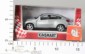 149.86 руб.
Категория*: 4Цена за штукуНП5039WFДодж Вайпер 1:36 раскрашенный в инд.кор.5039WFKT (96шт)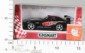 149.86 руб.
Категория*: 4Цена за штукуНП5081WПорше Каррера ГТ 1:36 в инд.кор. 5081WKT (96шт)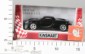 149.86 руб.
Категория*: 4Цена за штукуНП5343WТойота FJ CRUISER 1:36 в инд.кор.5343WKТ (96шт)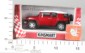 149.86 руб.
Категория*: 4Цена за штукуНП5347WПорше Panamere S 1:40 в инд.кор.. 5347WKT (96шт)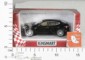 149.86 руб.
Категория*: 4Цена за штукуНП5352WПорше 911 GT3 RS 1:36 2010 в инд.кор. 5352WKT (144шт)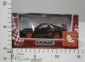 149.86 руб.
Категория*: 4Цена за штукуНП5353WBentley Continental со съемной крышей в инд. кор.1:38 5353WKT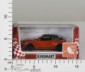 149.86 руб.
Категория*: 4Цена за штукуНП5099WТойота Королла 1:36 в инд.кор.5099WKT (96шт)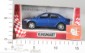 149.92 руб.
Категория*: 4Цена за штукуНП5317WЛамборгини 1:36 в инд.кор.5317WKT (96шт)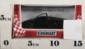 150.16 руб.
Категория*: 4Цена за штукуНП5309WМерседес-Бенц ML 1:36 в инд.кор.5309WKT (96шт)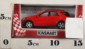 150.51 руб.
Категория*: 4Цена за штукуНП5058WФольцваген Битл Нью Rsi в инд.кор.5058WKT (96шт)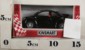 150.74 руб.
Категория*: 4Цена за штукуАртикулТоварФотографияЦена  НП5028WФольцваген Битл Нью 1:32 в инд. кор.5028WKT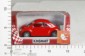 150.74 руб.
Категория*: 4Цена за штукуНП5338DДодж Рам (офф роунд) 1:44 5338DKT (96шт)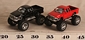 150.85 руб.
Категория*: 4Цена за штукуНП5079WПежо 307 1:32 в инд.кор.5079WKT (96шт)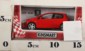 150.86 руб.
Категория*: 4Цена за штукуНП5306WВольво С70 1:36 в инд.кор.5306WKT (96шт)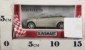 151.09 руб.
Категория*: 4Цена за штукуНП5057WФольцваген Битл Классикал в инд.кор.1:32 5057WKT (96шт)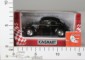 151.09 руб.
Категория*: 4Цена за штукуНП5091PWФорд Мустанг ГТ полиция 1:38 в инд.кор. 5091РWKT (96шт)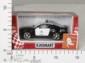 151.38 руб.
Категория*: 4Цена за штукуНП5321WЯгуар ХК купе в инд.кор.1:38 5321WKT (96шт)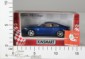 151.46 руб.
Категория*: 4Цена за штукуНП5073WФольцваген Битл кабриолет в инд.кор.1:32 5073WKT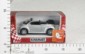 151.46 руб.
Категория*: 4Цена за штукуНП5083WРено Клио Спорт в инд.кор.1:30 5083WKT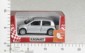 151.46 руб.
Категория*: 4Цена за штукуНП5326DХаммер Н2 (офф роуд) 1:40 5326DKT (96шт)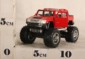 152.18 руб.
Категория*: 4Цена за штукуНП5062WФольцваген Битл Нью раскрашен.в инд.кор.1:32 5062WKT (96шт)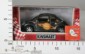 152.88 руб.
Категория*: 4Цена за штукуНП5349WМерседес-Бенц SLS AMG 1:36 инд.уп. 5349WKT (96шт)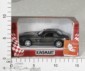 152.93 руб.
Категория*: 4Цена за штукуНП5355WLamborghini Aventador LP700-4 в инд. кор.1:38 5355WKT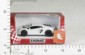 152.93 руб.
Категория*: 4Цена за штукуНП5085WАльфа 147 ГТА в инд.кор.1:32 5085WKT (96шт)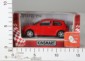 152.96 руб.
Категория*: 4Цена за штукуНП5317WPЛамборгини Полиция 1:36 в инд.кор.5317WРKT (96шт)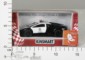 153.60 руб.
Категория*: 4Цена за штукуНП5346WМерседес-Бенц 300 SL 1:36 в инд.уп. 5346WKТ (96шт)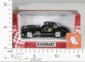 154.13 руб.
Категория*: 4Цена за штукуНП5043WМерседес-Бенц CL500 1:38 в инд.кор.5043WKT (96шт)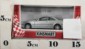 154.46 руб.
Категория*: 4Цена за штукуНП5077WАуди А3 1:32 в инд.кор.5077WKT (96шт)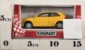 154.46 руб.
Категория*: 4Цена за штукуНП5086WБМВ 1 в инд.кор.1:34 5086WKT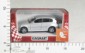 154.46 руб.
Категория*: 4Цена за штуку11459ДМаш.UAZ HUNTER Аварийная 1:34/39 11459W-RUS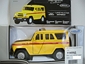 155.17 руб.
Категория*: 3Цена за штуку11454ДМаш.UAZ HUNTER Инкассация 1:34/39 11454W-RUS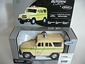 155.17 руб.
Категория*: 3Цена за штуку11457ДМаш.UAZ Hunter Техпомощь 1:34/39 11457W-RUS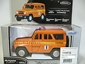 155.17 руб.
Категория*: 3Цена за штукуНП5359WLamborghini Sesto Elemento 1:38 в инд.кор. 5359WKT155.26 руб.
Категория*: 4Цена за штукуНП7001DHЛинкольн Лимузин 1:38 7001DНKT (144шт)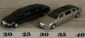 155.84 руб.
Категория*: 4Цена за штукуНП5093WТойота Приус 1:34 в инд.кор.5093WKT (96шт)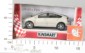 156.02 руб.
Категория*: 4Цена за штукуНП5303WАуди А6 в инд.кор.1:38 5303WKT (96шт)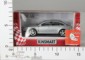 156.02 руб.
Категория*: 4Цена за штукуНП5337DВХаммер H2 (офф роуд) 1:40 2008 5337DBKT (96шт)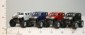 157.44 руб.
Категория*: 4Цена за штукуНП5330DBШеви Степсайд Пикап бигфут 1955 1:32 5330DBKT157.60 руб.
Категория*: 4Цена за штуку5066WR-3ЧМаш.5 Toyota Alphard KT5066WR-3 (96шт.)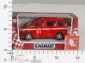 157.92 руб.
Категория*: 4Цена за штукуНП414Наб.Фермер 414РТ (трактор+прицеп+техника) 3 вида (36шт)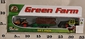 157.94 руб.
Категория*: 4Цена за штукуАртикулТоварФотографияЦена  1517ДМаш.Village traktor set ассортимент 10762-00-RUS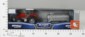 158.57 руб.
Категория*: 3Цена за штукуЮ52173Модель Mini Cooper S 1:30, 52173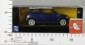 161.20 руб.
Категория*: 3Цена за штукуЮ46773Трейлер 1:87 Iveco Stralis Ducati MotoGP Race truck 2010(50260) 46773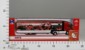 161.20 руб.
Категория*: 3Цена за штукуНП5060DBФольцваген Классикал Автобус (офф роуд) 1:32 5060DBKT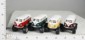 163.78 руб.
Категория*: 4Цена за штукуНП853DHummer 2 вида со звуком и светом инерц. металл. 1:32 (540334) (144шт)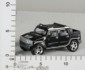 164.24 руб.
Категория*: 4Цена за штукуНП876DKia Soul инерц. металл. 1:34 со звуком и светом 876D167.87 руб.
Категория*: 4Цена за штуку5333DЧМаш.5 Chevrolet 3100 Wrecker (Off Road) KT5333D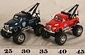 170.24 руб.
Категория*: 4Цена за штукуЮ51853Модель Caterham Classic Seven 1:32, инерц.51853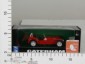 170.27 руб.
Категория*: 3Цена за штукуНП5060DFBSФольцваген Классикал Автобус раскрашенный серфинг (офф роуд) 1:32 5060DFBSKT (96шт)171.07 руб.
Категория*: 4Цена за штукуНП5326WХаммер Н2 (оффроуд) 1:40 в инд.кор.5326WKT (96шт)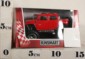 172.13 руб.
Категория*: 4Цена за штукуНП862-2DПогрузчик/кран инерц. металл. 1:24 со звуком и светом 862-2D178.75 руб.
Категория*: 4Цена за штукуНП7003DФольцваген Битл Нью 1:24 7003DKT (72шт)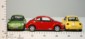 179.23 руб.
Категория*: 4Цена за штуку3000ДМаш.ГазельИгрушки 1:43 3000W-RUS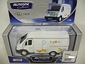 181.21 руб.
Категория*: 3Цена за штуку2904ДМаш.Газель Гражданская 1:43 б/окон 2904W-RUS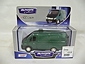 181.21 руб.
Категория*: 3Цена за штуку48659ДМаш. ЭПИК UAZ PATRIOT 1:43 48659W-RUS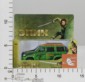 184.73 руб.
Категория*: 3Цена за штуку48644ДМаш. ЭПИК UAZ 39625 1:43 48644W-RUS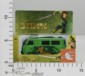 184.73 руб.
Категория*: 3Цена за штукуНП7002DФольцваген Классик Битл 1967 1:24 7002DKT (72шт)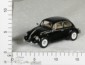 185.58 руб.
Категория*: 4Цена за штукуНП7002FDФольцваген Классикал Битл раскрашенный 1967 1:24 7002FDKT (72шт)189.20 руб.
Категория*: 4Цена за штуку9775ДМотоPower collection-1 асс., 10632-05-RUS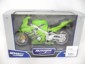 189.38 руб.
Категория*: 3Цена за штуку2911ДМаш.Газель Милиция 1:43 2911W-RUS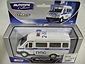 192.12 руб.
Категория*: 3Цена за штуку2917ДМаш.ГазельПожарная 1:43,2917W-RUS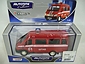 192.12 руб.
Категория*: 3Цена за штуку2920ДМаш.Газель Служба Спасения 1:43 2920W-RUS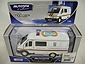 192.12 руб.
Категория*: 3Цена за штуку2902ДМаш.Газель Гражданская 1:43 2902W-RUS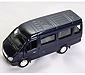 192.12 руб.
Категория*: 3Цена за штуку11485ДМаш.Газель Техпомощь 1:43, 11485W-RUS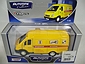 192.12 руб.
Категория*: 3Цена за штуку2919ДМаш.Газель Инкассация 1:43 2919W-RUS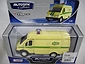 192.12 руб.
Категория*: 3Цена за штуку2921ДМаш.Газель Телевидение 1:43 2921W-RUS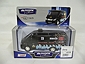 192.12 руб.
Категория*: 3Цена за штуку3011ДМаш.ГазельТакси 1:43 3011W-RUS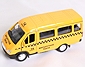 192.12 руб.
Категория*: 3Цена за штуку11486ДМаш.Газель Экскурсионная 1:43 11486W-RUS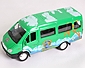 192.12 руб.
Категория*: 3Цена за штуку2912ДМаш.Газель Скорая помощь 1:43 2912W-RUS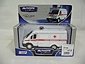 192.12 руб.
Категория*: 3Цена за штуку48654ДМаш. ЭПИК UAZ HUNTER 1:36 48654W-RUS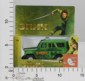 192.14 руб.
Категория*: 3Цена за штукуАртикулТоварФотографияЦена  2905ДМаш.ГазельСпецназ 5 1:43 2905W-RUS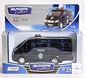 192.54 руб.
Категория*: 3Цена за штукуНП7001WЛинкольн Лимузин 1:38 в инд.кор.7001WKТ (72шт)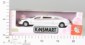 199.02 руб.
Категория*: 4Цена за штукуНП2017Наб.из 5-и маш.металл.4спорт.+фура 2017РТ в асс.в кор. 2017РТ (72шт)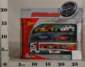 200.24 руб.
Категория*: 4Цена за штуку9807ДМаш.Scania Lorry Стройконтейнер 10952-00-RUS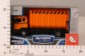 200.43 руб.
Категория*: 3Цена за штуку9824ДМаш.Scania Mixer Бетономешалка 10842-00-RUS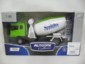 200.43 руб.
Категория*: 3Цена за штуку9776ДМотоPower collection-2 асс., 10632-06-RUS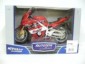 201.21 руб.
Категория*: 3Цена за штуку9981ДМото BMW F650CS 1:18 76205/02-RUS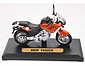 202.19 руб.
Категория*: 3Цена за штуку10024-1ДМото Kawasaki KLR 650 1:18 76205/19-рус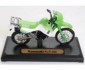 202.19 руб.
Категория*: 3Цена за штуку33865ДМотоCHOPPER CUSTOM,1:18 76278/02-RUS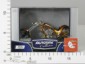 206.09 руб.
Категория*: 3Цена за штуку33866ДМотоCHOPPER CLASSIC,1:18 76278/03-RUS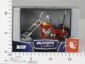 206.09 руб.
Категория*: 3Цена за штуку10256ДМото Коллекция-3 асс.диспен. 1:18 76205D/03-RUS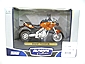 207.64 руб.
Категория*: 3Цена за штукуНП7001WWЛинкольн Лимузин свадебный 1:38 в инд.кор.7001WWKТ (72шт)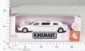 209.86 руб.
Категория*: 4Цена за штукуНП7005DFФольцваген Классикал Автобус раскрашенный 1:24 7005DFKT210.64 руб.
Категория*: 4Цена за штукуНП1302DKenworth T700 с контейнером 1:68 1302DKT210.66 руб.
Категория*: 4Цена за штуку9765ДМаш.EUROPEAN OFFROAD TRAILER 1:32 10342-00-RUS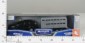 210.88 руб.
Категория*: 3Цена за штуку34204ДМаш.Scania Fire Пожарная спецбригада 1:48 10832-12-RUS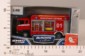 214.37 руб.
Категория*: 3Цена за штукуЮ20385СМодель самолета American Airlines Boeing 777 20385C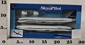 216.61 руб.
Категория*: 3Цена за штукуЮ20295Модель самолета Lufthansa сборная в асс.20295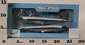 216.61 руб.
Категория*: 3Цена за штукуНП2072Наб.Стройка из 4-х маш.2072РТ 3 вида (72шт)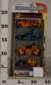 218.08 руб.
Категория*: 4Цена за штукуНП838DАвтобус Classical со звуком и светом инерц. металл. 1:24 (96шт)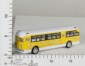 218.43 руб.
Категория*: 4Цена за штуку1597ДМаш.TOYOTA SUPRA 1:43 сб/м 73450/12 RUS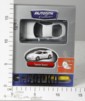 219.28 руб.
Категория*: 3Цена за штуку34203ДМаш.Scania Fire Пожарная с лестницей 1:48 10832-11-RUS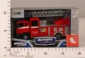 221.67 руб.
Категория*: 3Цена за штукуНП2065Наб.Полиц.участок/Пожарн.часть/Автосервис с машин.металл. 2065РТ в/к (48шт)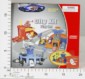 221.98 руб.
Категория*: 4Цена за штуку34201ДМаш.COMMAND CENTRE милиция с прицепом 1:32 10322-02-RUS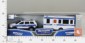 222.16 руб.
Категория*: 3Цена за штуку34200ДМаш.COMMAND CENTRE Пожарная с прицепом 1:32 10322-01-RUS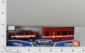 222.16 руб.
Категория*: 3Цена за штукуНП885DAudi R8 со звуком и светом инерц. металл. 1:32 (96шт)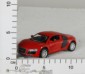 229.34 руб.
Категория*: 4Цена за штуку33859ДМаш AIR EMERG.TEAM милиция, звук,свет 1:48 21712-06-RUS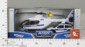 234.23 руб.
Категория*: 3Цена за штуку33886Дмото EMERGENCY BIKE пожарный, звук 1:12 31472-08-RUS 33885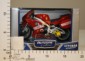 237.10 руб.
Категория*: 3Цена за штукуНП888DRolls-Royce Phantom со звуком и светом инерц. металл. 1:32 (144шт)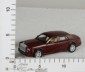 239.02 руб.
Категория*: 4Цена за штукуЮ61545Модель танка сборная МЗА2 61545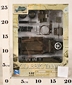 242.81 руб.
Категория*: 3Цена за штукуАртикулТоварФотографияЦена  9746ДМаш.OFF-HIGHWAY TRAILER 1:32 60282-00-RUS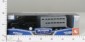 245.49 руб.
Категория*: 3Цена за штукуНП2028Наб.из 6-ти машин металл.Аэропорт 2028РТ (4машины+самолет+прицеп)+фигурки в кор.(48шт)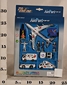 248.02 руб.
Категория*: 4Цена за штукуНП416Наб.Фермер 416РТ (трактор с прицепом+техника+ 3 прицепа) 2 вида (36шт)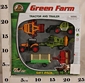 250.32 руб.
Категория*: 4Цена за штукуЮ44563ВМодель ДПС джип 1:32 SS-44563В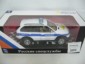 256.91 руб.
Категория*: 3Цена за штукуНП806PDСпецслужбы инерц. металл. 1:24 Beetle со звуком и светом (72шт) 806PD259.63 руб.
Категория*: 4Цена за штукуЮ00843Модель квадроцикла 1:12 Yamaha YF350Z Banshee н/б 00843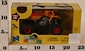 260.94 руб.
Категория*: 3Цена за штукуНП565004BMW M5 и/м со звуком и светом 1:38 565004 (72шт)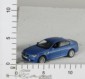 261.28 руб.
Категория*: 4Цена за штукуНП565009Subaru WRX STI и/м 1:36 со звуком и светом 565009 (72шт)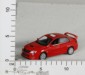 261.28 руб.
Категория*: 4Цена за штукуНП565003Chevrolet Corvette C6-Rb и/м 1:35 со звуком и светом 565003 (72шт)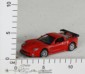 261.28 руб.
Категория*: 4Цена за штукуНП565005Chevrolet Camaro и/м 1:38 со звуком и светом 565005 (72шт)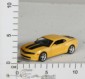 261.28 руб.
Категория*: 4Цена за штукуЮ42333АВМодель мотоцикла Yamaha YZF R-1 2005 1:12 42333АВ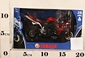 261.95 руб.
Категория*: 3Цена за штукуЮ43493Модель мотоцикла 1:12 Custom Bike в ассорт.9503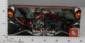 261.95 руб.
Категория*: 3Цена за штукуЮ43143Модель мотоцикла 1:12 Honda 2007 43143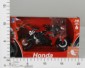 261.95 руб.
Категория*: 3Цена за штукуЮ57433Модель мотоцикла 1:12 Kawasaki Ninja ZX-14 57433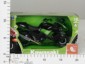 261.95 руб.
Категория*: 3Цена за штукуНП883DAudi Q7 со звуком и светом инерц. металл. 1:32 (850994) (96шт)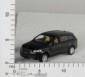 263.33 руб.
Категория*: 4Цена за штукуНП565999Mercedec-Benz E 63 AMG и/м со звуком и светом 1:38 565999 (72шт)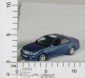 263.92 руб.
Категория*: 4Цена за штукуНП565012Honda Jazz и/м со звуком и светом 1:32 565012(72шт)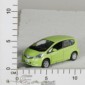 264.94 руб.
Категория*: 4Цена за штукуНП565011Nissan Micra и/м со звуком и светом 1:32 565011 (72шт)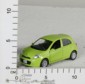 264.94 руб.
Категория*: 4Цена за штукуНП565007Range Rover Sport и/м со звуком и светом 1:38 565007 (72шт)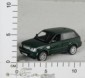 267.60 руб.
Категория*: 4Цена за штукуНП565014Porsche Cayenne Turbo и/м со звуком и светом 1:38 565014 (72шт)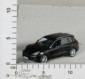 267.60 руб.
Категория*: 4Цена за штукуНП565006Land Rover Defender и/м 1:36 со звуком и светом 565006 (72шт)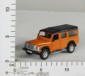 267.60 руб.
Категория*: 4Цена за штукуЮ15563ВГрузовик Scania R124/400 платформа 1:43 15563В/15567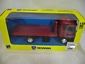 272.03 руб.
Категория*: 3Цена за штукуЮ15723Грузовик Kenworth и Peterbilt 1:43 в асс.15723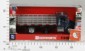 272.03 руб.
Категория*: 3Цена за штукуНП62825Хонда Civic Type R и/м с музыкой и светом 1:32 62825 (72шт)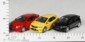 275.65 руб.
Категория*: 4Цена за штукуНП63695БМВ Z4 Coupe и/м с музыкой и светом 1:32 63695 (72шт)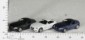 275.65 руб.
Категория*: 4Цена за штукуНП61395Мазда RX-8 Street Tuner и/м с музыкой и светом 1:32 61395 (72шт)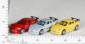 275.65 руб.
Категория*: 4Цена за штукуНП62755Рено Clio Sport и/м с музыкой и светом 1:32 62755 (36шт)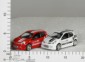 275.65 руб.
Категория*: 4Цена за штукуНП60435Тойота Supra Street Tuner и/м c музыкой и светом 1:32 60435 (72шт)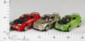 276.13 руб.
Категория*: 4Цена за штукуНП565997Lamborghini Murcielago LP 670-4 SV и/м со звуком и светом 1:37 565997 (72шт)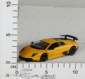 279.71 руб.
Категория*: 4Цена за штукуНП565998rleggera и/м со звуком и светом 1:34 565998 (72шт)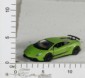 279.71 руб.
Категория*: 4Цена за штукуАртикулТоварФотографияЦена  НП63785Ниссан GT-R (R35) и/м с музыкой и светом 1:32 63785 (72шт)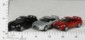 280.99 руб.
Категория*: 4Цена за штукуНП63735Порше 911 Turbo и/м с музыкой и светом 1:32 63735 (72шт)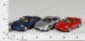 280.99 руб.
Категория*: 4Цена за штукуНП63745Мицубиси Lancer Evolution 10 и/м с музыкой и светом 1:32 63745 (72шт)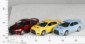 280.99 руб.
Категория*: 4Цена за штукуНП63795Инфинити G37 и/м с музыкой и светом 1:32 63795 (72шт)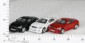 280.99 руб.
Категория*: 4Цена за штукуНП62805Тойота Markc X и/м с музыкой и светом 1:32 62805 (72шт)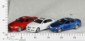 280.99 руб.
Категория*: 4Цена за штукуНП63775Ауди ТТ 2008 и/м с музыкой и светом 1:32 63775 (72шт)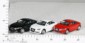 280.99 руб.
Категория*: 4Цена за штукуНП62795Лексус IS350 и/м с музыкой и светом 1:32 62795 (72шт)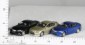 280.99 руб.
Категория*: 4Цена за штукуНП66745Porsche 911 GT3 RSR и/м со светом и звуком 1:32 66745 (72шт)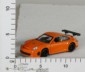 280.99 руб.
Категория*: 4Цена за штукуНП66735Nissan 370Z и/м со звуком и светом 1:32 66735 (72шт)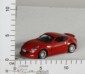 280.99 руб.
Категория*: 4Цена за штукуНП65335Ford Mustang GTи/м с музыкой и светом 1:32 65335 (72шт)280.99 руб.
Категория*: 4Цена за штукуНП65355Форд GTи/м с музыкой и светом 1:32 65355 (72шт)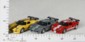 284.94 руб.
Категория*: 4Цена за штукуЮ54793Модель Пикап 1:32 Dodge Ram 1997(49699) 54793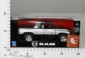 289.15 руб.
Категория*: 3Цена за штуку33925ДМаш.Water Tuning-2 с боксами 78190/02-RUS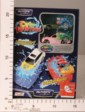 295.57 руб.
Категория*: 3Цена за штуку1570ДМаш.SKANIA LORRY автопоезд 1:48 10942-00-RUS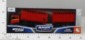 301.82 руб.
Категория*: 3Цена за штукуНП806-850-868Beetle/Jeep/Hummer спецслужбы инерц. металл. 1:24 со звуком и светом 806-850-868D302.85 руб.
Категория*: 4Цена за штукуНП62835Порше Cayenne Turbo S и/м с музыкой и светом 1:32 62835 (72шт)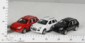 306.02 руб.
Категория*: 4Цена за штукуНП62815Тойота Prado и/м с музыкой и светом 1:32 62815 (72шт)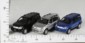 306.02 руб.
Категория*: 4Цена за штуку1581ДМаш.Motorhome sunshine с яхтой 1:48 15292-00-RUS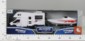 309.89 руб.
Категория*: 3Цена за штукуНП63765Хаммер Н3 и/м с музыкой и светом 1:32 63765 (72шт)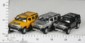 311.30 руб.
Категория*: 4Цена за штуку33870ДМаш.SCHNIA BOAT TRANSPORT милиция с катером 1:48 12002-02-RUS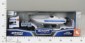 325.13 руб.
Категория*: 3Цена за штуку34208ДМаш.Scania emergency base милиция 1:48 10922-06-RUS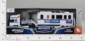 325.17 руб.
Категория*: 3Цена за штуку34205ДМаш.Scania transport Пожарная с вертолетом 1:48 10872-05-RUS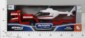 329.21 руб.
Категория*: 3Цена за штуку9840ДМаш.SCANIA TRANSPORT с вертолетом 1:48 10872-00-RUS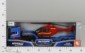 329.21 руб.
Категория*: 3Цена за штуку48256ДНабор трансп. MEGAPOLIS завод с маш. 1:60 76784W-RUS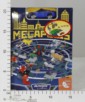 332.51 руб.
Категория*: 3Цена за штуку48250ДНабор трансп. MEGAPOLIS терминал с маш. 1:60 76755W-RUS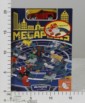 332.51 руб.
Категория*: 3Цена за штуку48253ДНабор трансп. MEGAPOLIS больница с маш. 1:60 76776W-RUS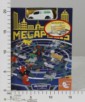 332.51 руб.
Категория*: 3Цена за штуку48246ДНабор трансп. MEGAPOLIS банк с маш. 1:60 76757W-RUS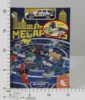 332.51 руб.
Категория*: 3Цена за штукуНП850DHummer 2 вида со звуком и светом инерц. инерц. металл. 1:24 (72шт)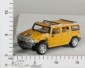 334.70 руб.
Категория*: 4Цена за штукуНП2008Наб.из 10-и маш.металл..2008РТ в асс.в кор.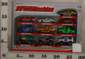 335.34 руб.
Категория*: 4Цена за штукуЮ21143Модель вертолет 1:43 Agusta А109,в асс.21147/21143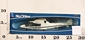 342.55 руб.
Категория*: 3Цена за штукуртикулТоварФотографияЦена  34441ДМаш.Scania highway автопоезд 1:48 10962-00-RUS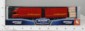 346.07 руб.
Категория*: 3Цена за штуку33888ДМаш.SCANIA FORKLIFT TRANSPORT с погрузчиком 1:48 60472-00-RUS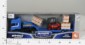 346.74 руб.
Категория*: 3Цена за штукуНП2066Наб.Полиц.участок 2066РТ /пожарная часть/автосервис+4 маш.металл.в кор.(24шт)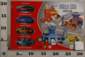 351.14 руб.
Категория*: 4Цена за штуку34439ДМаш.Scania fire station с гаражом 1:48 21962-00-RUS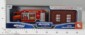 360.61 руб.
Категория*: 3Цена за штуку34224ДМото BMW K1200S 1:12 34224W-RUS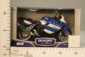 380.59 руб.
Категория*: 3Цена за штуку34223ДМото Honda КОЛЛЕКЦИЯ 1:12 34223W-RUS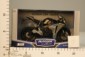 380.59 руб.
Категория*: 3Цена за штуку34230ДМото SUZUKI КОЛЛЕКЦИЯ 1:12 34230W-RUS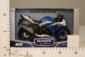 380.59 руб.
Категория*: 3Цена за штуку34222ДМото Honda CB 1000R 1:12 34222W-RUS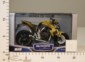 380.59 руб.
Категория*: 3Цена за штуку34228ДМото SUZUKI GSX-R1000 1:12 34228W-RUS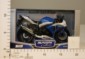 380.59 руб.
Категория*: 3Цена за штуку34220ДМото Honda CBR 1000RR 1:12 34220W-RUS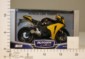 380.59 руб.
Категория*: 3Цена за штуку9870ДМаш.Scania Machine с погрузчиком 1:48 21812-00-RUS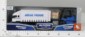 387.95 руб.
Категория*: 3Цена за штуку1619ДМаш CITY BUS автобус длиннобазный 1:48 60322-00-RUS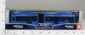 397.89 руб.
Категория*: 3Цена за штукуЮ15013Трейлер-контейнер Man F2000 1994 1:43 15013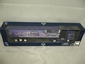 397.96 руб.
Категория*: 3Цена за штукуЮ15043Трейлер с прицепом Маn F2000 1994 1:43 15043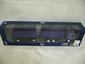 397.96 руб.
Категория*: 3Цена за штукуЮ15213Трейлер-автовоз Kenworth W900 1979 1:43 15213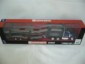 397.96 руб.
Категория*: 3Цена за штукуЮ15223Трейлер с прицепомKenworth W9001:43(18572)15223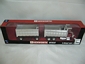 397.96 руб.
Категория*: 3Цена за штукуЮ15523Трейлер-цистерна Scania R124/400 1:43 15523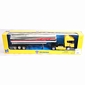 397.96 руб.
Категория*: 3Цена за штукуЮ15613Трейлер-контейнер Iveco Stralis 40 1:43 15613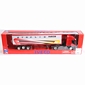 397.96 руб.
Категория*: 3Цена за штукуЮ15363Трейлер-платформа с трубами Kenworth W900 1:43 ,15363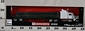 397.96 руб.
Категория*: 3Цена за штукуЮ15623АТрейлер-цистерна Iveco Stralis Petrolium Transport 1:43 15623А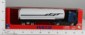 397.96 руб.
Категория*: 3Цена за штукуЮ15423ВТрейлер-цистрна Peterbilt Petroleum Transport 1:43 15423В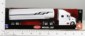 397.96 руб.
Категория*: 3Цена за штукуЮ15463ВТрейлер 1:43 Контейнер Peterbilt 387 для перевозки скота 15463В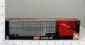 397.96 руб.
Категория*: 3Цена за штукуЮ15293Трейлер 1:43 Платформа со строительной техникой Kenworth W900 15293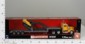 397.96 руб.
Категория*: 3Цена за штукуЮ15393Трейлер 1:43 Платформа со строительной техникой MAN F2000 15393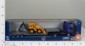 397.96 руб.
Категория*: 3Цена за штуку47676ДМаш. MAN TGS DUMP TRUCK самосвал 1:43 6603-01-RUS 47676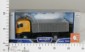 411.05 руб.
Категория*: 3Цена за штуку47677ДМаш. MAN TGS CEMENT MIXER бетономешалка 1:43 6604-01-RUS 47677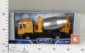 411.05 руб.
Категория*: 3Цена за штуку47675ДМаш. MAN TGS FIRE TRUCK пожарная с лестницей 1:43 6602-01-RUS 47675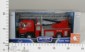 411.05 руб.
Категория*: 3Цена за штуку47674ДМаш. MAN TGS OIL TRUCK бензовоз 1:43 6601-01-RUS 47674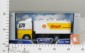 411.05 руб.
Категория*: 3Цена за штукуЮ15905Грузовик 1:43 Эвакуатор с машинкой, 3 в ассорт(50678) AS-15905C/15905/15805/15915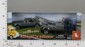 414.08 руб.
Категория*: 3Цена за штукуЮ71026АМодель 1:24 Mini Cooper 2008(50684) 71026А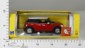 423.15 руб.
Категория*: 3Цена за штукуАртикулТоварФотографияЦена  НП878DАвтобус City Deluxe со звуком и светом инерц. металл. 1:55 (903393) (48шт)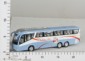 482.74 руб.
Категория*: 4Цена за штукуЮ15743Трейлер 1:43 Контейнер Iveco Stralis Ducati MotoGP(50640) 15743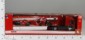 485.62 руб.
Категория*: 3Цена за штукуЮ15793Трейлер 1:43 Контейнер Mercedes-Benz Actros 1857 Repsol(50638) 15793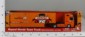 485.62 руб.
Категория*: 3Цена за штукуТНГ34000Маш.мет.Mercedes 1:24 SLK-CLASS 34000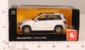 485.79 руб.
Категория*: 4Цена за штукуТНГ41600Маш.мет.Volvo XC60 1:24 41600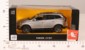 492.13 руб.
Категория*: 4Цена за штукуНП892DHyundai Tucson инерц. металл. 1:24 со звуком и светом 892D494.74 руб.
Категория*: 4Цена за штукуНП64464Мерседенс-Бенц Sprinter скорая помощь и/м со звуком и светом 1:32 64464 (24шт)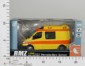 494.90 руб.
Категория*: 4Цена за штукуТНГ39300Маш.мет.1:24 Lamborghini Murcielago LP670-4 39300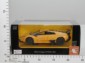 504.61 руб.
Категория*: 4Цена за штукуЮ71186Модель BMW Z4 1:24 71186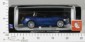 516.85 руб.
Категория*: 3Цена за штукуЮ71196Модель 1:24 Mercedes Benz Sls Amg 2010(49684) 71196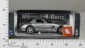 516.85 руб.
Категория*: 3Цена за штукуЮ71936Модель 1:24 Nissan GTR 2009(49681) 71936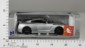 516.85 руб.
Категория*: 3Цена за штукуЮ71256Модель 1:24 Lamborghini Aventador LP 700-4(53742) 71256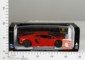 516.85 руб.
Категория*: 3Цена за штукуНП890DLand Rover со звуком и светом инерц. металл. 1:24 (48шт)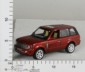 518.46 руб.
Категория*: 4Цена за штукуТНГ34800Маш.мет.Lamborghini REVENTON 1:24 34800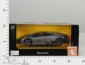 521.98 руб.
Категория*: 4Цена за штукуТНГ56100Маш.мет. AUDI R8 1:24 56100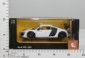 528.11 руб.
Категория*: 4Цена за штукуЮ11773Грузовик Scania R124/400 Мусоровоз 1:32 11773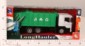 544.05 руб.
Категория*: 3Цена за штукуЮ11793Грузовик Scania R124/400 Автовоз 1:32 11793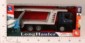 544.05 руб.
Категория*: 3Цена за штукуЮ11693Грузовик Mercedes-Benz Actros 1853 бетономешалка 1:32 11693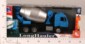 544.05 руб.
Категория*: 3Цена за штукуЮ11783Грузовик Scania R124/400 Контейнер 1:32 11783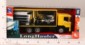 544.05 руб.
Категория*: 3Цена за штукуЮ10053Грузовик 1:32 Kenworth W900 бетономешалка(52922) 10053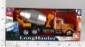 544.05 руб.
Категория*: 3Цена за штукуЮ10063Грузовик 1:32 Peterbilt 379 эвакуатор(52804) 10063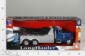 544.05 руб.
Категория*: 3Цена за штукуЮ01013АМодель самосвала Volvo A40D на бат.1:32 01013А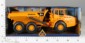 549.09 руб.
Категория*: 3Цена за штукуНП78201-4SФорд T-Bird 1956 со светом 1:24 в инд.кор.78201-4SРТ (24шт)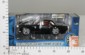 572.34 руб.
Категория*: 4Цена за штукуЮ88714Модель туристического автобуса р/у 1:43(53436) 88714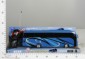 606.52 руб.
Категория*: 3Цена за штуку33920ДМаш.Water Splash-1 с треком 78179/01-RUS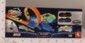 635.47 руб.
Категория*: 3Цена за штуку33921ДМаш.Water Splash-2 с треком 78179/02-RUS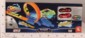 635.47 руб.
Категория*: 3Цена за штукуНП2015Набор из 16-и машин спорт/полиц/пожарн/военн в ассорт.2015РТ (12шт)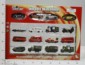 653.50 руб.
Категория*: 4Цена за штукуНП2047Набор машинок 18шт. в кор.2047РТ745.47 руб.
Категория*: 4Цена за штуку33923ДМаш.Color Wash-2 с автомойкой 78183/02-RUS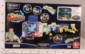 790.64 руб.
Категория*: 3Цена за штуку47663ДМаш. MAN TGS FIRE TRUCK пожарная с лестницей 1:32 6521-01-RUS 47663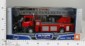 836.04 руб.
Категория*: 3Цена за штукуАртикулТоварФотографияЦена  47665ДМаш. MAN TGS OIL TRUCK бензовоз 1:32 6523-01-RUS 47665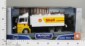 836.04 руб.
Категория*: 3Цена за штукуЮ12213Трейлер Контейнер 1:32 Kenworth Т2000 40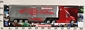 883.58 руб.
Категория*: 3Цена за штукуЮ11753Трейлер 1:32 Контейнер Scania R124/400 40 11753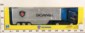 883.58 руб.
Категория*: 3Цена за штукуЮ13723Грузовик 1:32 KENWORTH W900 с 2 тележками 13723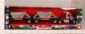 883.58 руб.
Категория*: 3Цена за штукуЮ12513АТрейлер-контейнер Man TG 18.410A POT 1:32 12513А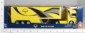 883.58 руб.
Категория*: 3Цена за штукуЮ14213АТрейлер 1:32 Контейнер Volvo VN-780 40 Container(29814) 14213А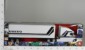 883.58 руб.
Категория*: 3Цена за штукуЮ10013Трейлер 1:32 Контейнер Renault Magnum New Calandre 10013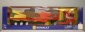 883.58 руб.
Категория*: 3Цена за штукуЮ13303Трейлер 1:32 Цистерна Volvo FH-16(11147) 13303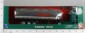 883.58 руб.
Категория*: 3Цена за штуку34329ДМаш.Subaru Impreza WRXSTI 1:24 тюнинг гараж 75704-RUS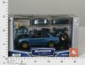 894.30 руб.
Категория*: 3Цена за штуку34326ДМаш.ACURA INTEGRA TYRE-R 2000 1:24 тюнинг гараж 75703-RUS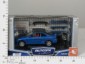 894.30 руб.
Категория*: 3Цена за штукуЮ14403Трейлер 1:32 Бензовоз Kenworth W900 Shell(49713) 14403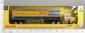 994.40 руб.
Категория*: 3Цена за штукуЮ10173Трейлер Peterbilt 387 Yoshimura Rockstar Makita Suzuki 1:32 10173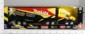 994.40 руб.
Категория*: 3Цена за штукуЮ14313Трейлер 1:32 Бензовоз Peterbilt 379 Shell 14313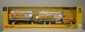 994.40 руб.
Категория*: 3Цена за штукуЮ11293ВТрейлер с краном Kenworth W900 1:32 11293В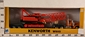 1037.73 руб.
Категория*: 3Цена за штукуЮ11283Трейлер с экскаватором Peterbilt 379 1996 1:32 11283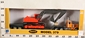 1037.73 руб.
Категория*: 3Цена за штукуВ73173Машинка метал. Ford Thunderbird 1956 (Convertible) в/к м1:18 (4шт)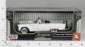 1300.32 руб.
Категория*: 4Цена за штукуАртикулТоварФотографияЦена  Б31204Audi R8 Spyder 1:24 12/12 31204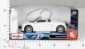 403.62 руб.
Категория*: 3Цена за штукуБ31949Мерседес Бенц CLK-GTR ул.версия 1:24 12/12 31949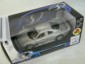 430.87 руб.
Категория*: 3Цена за штукуБ125027Ситроен С1 1:24 6/12 125-027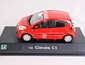 445.80 руб.
Категория*: 3Цена за штукуБ31245Джип Рубикон 1:24 12/12 31245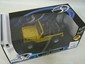 473.96 руб.
Категория*: 3Цена за штукуБ31248Форд 2004 F-150(FX4) 1:31 12/12 31248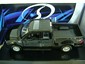 537.95 руб.
Категория*: 3Цена за штукуБ31284Опель GT Black 1:24 12/12 31284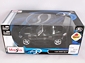 537.95 руб.
Категория*: 3Цена за штукуБ31265Фольксваген 1600 Notchback 1:24 12/12 31265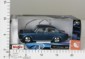 556.80 руб.
Категория*: 3Цена за штукуБ31280Додж Challenger 1:24 12/12 31280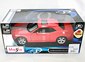 556.80 руб.
Категория*: 3Цена за штукуБ205LCНабор автомобилей специального назначения и городских служб (ассорт.) 1:72 6/12 LC205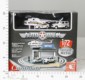 576.09 руб.
Категория*: 3Цена за штукуБ31281Ауди R8 1:24 12/12 31281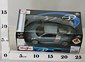 581.68 руб.
Категория*: 3Цена за штукуБ31201Ford Model A 1:24 12/12 31201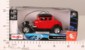 591.75 руб.
Категория*: 3Цена за штукуБ31205Jeep Grand Cherokee Laredo 6/12 1:24 31205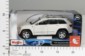 591.75 руб.
Категория*: 3Цена за штукуБ31294Nissan GT-R 1:24 12/12 31294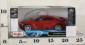 612.19 руб.
Категория*: 3Цена за штукуБ31292Ламборджини Murcielago LP640 1:24 12/12 31292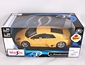 612.48 руб.
Категория*: 3Цена за штукуБ31291Lamborghini Gallardo LP560-4 1:24 6/12 31291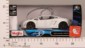 612.48 руб.
Категория*: 3Цена за штукуБ971LCНабор Пожарная охрана (ассорт.) 1:32 6/6 LC 971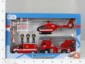 636.52 руб.
Категория*: 3Цена за штукуБ31362Lamborghini Aventador LP 700-4 1:24 12/12 31362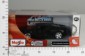 745.30 руб.
Категория*: 3Цена за штукуБ203Наб.машинок Станция экстренной помощи 1:43 8/16 203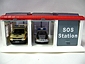 764.85 руб.
Категория*: 3Цена за штукуБ81055Ламборджини Reventon R/C 1:24 81055 6/6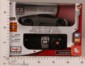 924.45 руб.
Категория*: 3Цена за штукуБ81054Хаммер R/U 1:24 81054 6/6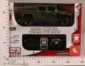 942.05 руб.
Категория*: 3Цена за штукуБ32047Машинка из серии Spider-man, 1:24, 6/6 32047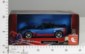 990.35 руб.
Категория*: 3Цена за штукуБ81096Land Rover Defender 1:16 R/C 81096 4/4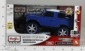 2167.59 руб.
Категория*: 3Цена за штукуБ81021Ламборджини Галлардо 1:10 (р/у) 2/2 81021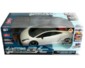 3576.35 руб.
Категория*: 3Цена за штуку